55A-KapakB-ÖnsözC-İçindekilerİÇİNDEKİLER1.	GİRİŞ	81.1	Stratejik Planın Amacı	91.2	Stratejik Planın Kapsamı	91.3	Stratejik Planın Hukuki Dayanakları	91.4	Tanımlar ve Kavramlar	91.5	Stratejik Planlama Süreci, Yaklaşımı ve Katılımcılığın Nasıl Sağlandığına İlişkin Açıklama	Hata! Yer işareti tanımlanmamış.1.5.1	Stratejik Planlama Süreci	Hata! Yer işareti tanımlanmamış.1.5.2	Stratejik Planlama Yaklaşımı	Hata! Yer işareti tanımlanmamış.1.5.3	Katılımcılığın Nasıl Sağlandığına İlişkin Açıklama	Hata! Yer işareti tanımlanmamış.1.6	Stratejik Plan Hazırlama Ekibi	132.	DURUM ANALİZİ	132.1	(Üniversitenin)/Birimin Tarihi Gelişimi	132.2	(Üniversitenin)/Birimin Yasal Yükümlülükleri ve Mevzuat Analizi	142.3	(Üniversitenin)/Birimin Faaliyet Alanları, Hizmetler ve Ürünlerin Belirlenmesi	152.3.1	Faaliyet Alanlarının Belirlenmesi	152.3.2	Hizmet ve Ürünlerin Belirlenmesi	162.3.2.1	Eğitim Öğretim Hizmet ve Ürünleri	162.3.2.2	Bilimsel Araştırma, Geliştirme Hizmet ve Ürünleri	222.3.2.3	Eğitime Yardımcı Hizmet ve Ürünleri	262.3.2.4	Diğer Eğitim Öğretim Hizmet ve Ürünleri	272.3.2.5	Sağlık Hizmet ve Ürünleri	282.3.2.6	Kültür Alanındaki Hizmet ve Ürünleri	282.3.2.7	Genel Kamu Alanındaki Hizmet ve Ürünleri	292.3.2.8	Kurumsal Güvenlik Alanındaki Hizmet ve Ürünleri	292.3.2.9	Sivil savunma alanındaki Hizmet ve Ürünleri	302.3.2.10	Etkinlikler	302.3.3	Hizmetler ve Ürünlerin Faaliyet Alanları ile İlişkilendirilmesi	322.4	Paydaş Tespiti ve Analizi	332.4.1	Paydaşların tespiti	342.4.1.1	İç Paydaşlar	342.4.1.2	Dış Paydaşlar	342.4.2	Paydaşların önceliklendirilmesi	352.4.3	Paydaş Görüş ve önerilerinin alınması	352.4.4	Paydaşların değerlendirilmesi	362.5	Kurumsal Değerlendirme	372.5.1	(Üniversite)/Birim İçi Analiz	382.5.1.1	Üniversitenin/Birimin Yapısı	392.5.1.1.1	Üniversitenin /Birimin Organizasyon Şeması	392.5.1.1.2	(Üniversitenin)//Birimin Örgüt Yapısı	402.5.1.1.3	Aynı Yada Benzer Görevi Yapan Birimler ve Yetki Çakışmaları (Varsa)	402.5.1.1.4	Son Dönemde Üniversite/Birim Yapısında ve Görev Alanında Yapılan Önemli Değişiklikler (Varsa)	402.5.1.1.5	Üniversitenin/Birimin Yapısında ve Görev Alanında Yapılması Gündemde Olan Önemli Değişiklikler (Varsa)	402.5.1.2	Beşeri Kaynaklar	402.5.1.3	Kurum Kültürü	472.5.1.3.1	İletişim Süreçleri	472.5.1.3.2	Karar Alma Süreçleri	472.5.1.3.3	Gelenekler ve Değerler	472.5.1.4	Üniversitenin/Birimin Fiziki Kaynakları	472.5.1.4.1	Taşınmazlar	472.5.1.4.2	Taşınırlar	502.5.1.4.3	Teknolojik Kaynaklar	512.5.1.5	Mali Durum	522.5.1.5.1	Mali Kaynaklar	522.5.1.5.2	Bütçe Ödenekleri	522.5.2	Çevre Analizi	532.5.2.1	(Üniversitenin)/Birimin Faaliyet Alanında Dünyadaki Durum ve Gelişmeler	542.5.2.2	(Üniversitenin)/Birimin Faaliyet Alanında Ülkemizdeki Durum ve Gelişmeler	542.5.2.3	Temel Eğilimlerin Etkisi	542.5.2.4	(Üniversitenin)//Birimin Faaliyetleri ve Alanıyla İlgili Plan ve Programlar	543.	KURUMUN GELECEĞİ	553.1	Üniversitenin/Birimin Misyonu Vizyon ve Değerleri	553.1.1	Üniversitenin/Birimin Misyonu	553.1.2	Üniversitenin/Birimin Vizyonu	563.1.3	Üniversitenin/Birimin (Temel) Değerleri	573.2	Üniversitenin/Birimin Amaçları, Hedefleri ve Performans Göstergeleri ile Stratejileri	583.3	Üniversitenin/Birimin Stratejik Planın Maliyetlendirmesi	674.	İZLEME VE DEĞERLENDİRME	Hata! Yer işareti tanımlanmamış.4.1	Eylem Planı	Hata! Yer işareti tanımlanmamış.4.2	İzleme	Hata! Yer işareti tanımlanmamış.4.3	Değerlendirme	724.4	Planın Uygulama Dönemi ve Revizyonu	735.	SONUÇ	Hata! Yer işareti tanımlanmamış.	ŞEKİLLER LİSTESİŞekil 1 	Stratejik Plan Yaklaşım Süreci	13Şekil 2 	Paydaşların Çalışmalarının Niteliği	37Şekil 3 	Örnek Organizasyon Şeması	40D-Yönetici Özeti (Sunuş)GİRİŞStratejik Planın AmacıBu stratejik planlanın amacı, …(Birim Adı)… misyon, vizyon ve temel değerlerinin belirlenmesini, güçlü ve zayıf yönlerinin, …(Birim Adı)… için fırsat ve tehditlerin saptanıp değerlendirilmesi ve (Üniversite Rektörlüğü ve bağlı fakülte, yüksekokul, konservatuar, meslek yüksekokulları, enstitüler, araştırma merkezleri, idari birimleri ve diğer birimlerinin,) Üniversite misyon, vizyon ve stratejileri doğrultusunda hedeflerinin oluşturmasını sağlamaktır.   Stratejik Planın Kapsamı Bu stratejik plan, 2013–2017 dönemi için …(Birim Adı)… faaliyetlerinin incelenmesini, misyon, vizyon ve temel değerlerinin belirlenmesi, kurumsal GZFT analizlerinin yapılmasını ve buna dayalı olarak Üniversiteyi/Birimi ilgilendiren stratejik hedefler ile performans göstergelerinin belirlenmesini ve hedeflerin hayata geçirilmesini sağlayacak eylem planları ile Üniversiteye/Birime bağlı birimlerin performanslarının izlenmesi ve değerlendirilmesini kapsar.  Stratejik Planın Hukuki DayanaklarıBu stratejik plan 10.12.2003 tarih ve 5018 sayılı “Kamu Mali Yönetimi ve Kontrol Kanunu”nda yer alan stratejik planlamaya ilişkin hükümleri, 26 Mayıs 2006 tarihli Resmi Gazetede yayımlanan “Kamu İdarelerinde Stratejik Planlamaya İlişkin Usul ve Esaslar Hakkında Yönetmelik”, 26 Temmuz 2001 tarihli Resmi Gazetede yayımlanan Kamu İdarelerinde hazırlanacak Stratejik planlara dair tebliğ,  20.09.2005 tarih ve 25942 Sayılı Resmi Gazetede yayımlanarak yürürlüğe giren “Yükseköğretim Kurumlarında Akademik Değerlendirme ve Kalite Geliştirme Yönetmeliği”  hükümleri doğrultusunda hazırlanmıştır.Tanımlar ve Kavramlar              Bu stratejik planda geçenAkademik Birimler: Üniversiteye bağlı fakülte, yüksekokul, konservatuar, meslek yüksekokulu, enstitü ve araştırma merkezlerini, Akademik Değerlendirme ve Kalite Geliştirme Kurulu: Üniversitedeki akademik değerlendirme ve kalite geliştirme sürecinden sorumlu kurulu (ADEK)’nu, Ana Bilim Dalı: Her anabilim dalı kendi birim/alt birimine uygun olarak tanımlayacaktır.Birey Hedefleri: Üniversite birimlerinin belirlemiş oldukları hedeflerini gerçekleştirmek için o birimlerde çalışan bireylerin yapmaları gereken faaliyet ve çalışmaları gösteren ölçülebilir nitelikteki hedeflerini,Birim Hedefleri: Üniversitenin belirlemiş olduğu stratejiler doğrultusunda alt birimlerinin ulaşmak istedikleri noktaları gösteren temel amaçlarını,Bölüm: Her bölüm kendi birim/alt birimine uygun olarak tanımlayacaktır.Bütçe: Üniversitenin, belirli bir dönemdeki gelir ve gider tahminleri ile bunların uygulanmasına ilişkin hususları gösteren ve kanunlaşarak yürürlüğe konulan belgeyi,   Çevre Değerlendirme: Üniversitenin stratejik planlama sürecinde etkilendiği ve etkilediği çevresel koşulların değerlendirilmesini,Değerlendirme Ekipleri: Üniversitede kurumsal değerlendirme çalışmaları yapmak üzere görevlendirilen ekipleri,Dış Değerlendiriciler: Yurt içi veya yurt dışında faaliyet gösteren "Kalite Değerlendirme Tescil Belgesi"ne sahip kurum, Üniversite veya kurullarını, Dış Değerlendirme: Üniversitenin, eğitim, öğretim, araştırma faaliyetleri ile idari hizmetlerinin kalitesinin, Üniversiteden bağımsız dış değerlendiriciler tarafından değerlendirilmesini,Enstitü: Her Enstitü kendi adını yazacaktır tanımlayacaktır.Eylem Planı: Üniversitenin iç değerlendirme sonuçlarına göre gerçekleştirilecek eylemlerini, eylem sorumlularını ve eylem zamanlamasını gösteren planları,Faaliyet ve Projeler: Üniversitenin stratejilerini hayata geçirmelerini sağlayan ve performanslarını gösteren faaliyetleri ve projelerini,Fakülte: Fakülteler kendi adını yazacaktır tanımlayacaktır.Gelir: Kanunlarına dayanılarak toplanan vergi, resim, harç, pay veya benzeri gelirler, faiz, zam ve ceza gelirleri, taşınır ve taşınmazlardan elde edilen her türlü gelirler ile hizmet karşılığı elde edilen gelirler, alınan bağış ve yardımlar ile diğer gelirleri, Gider: Kanunlarına dayanılarak yaptırılan iş, alınan mal ve hizmet bedelleri, sosyal güvenlik katkı payları, transferler ile diğer giderleri, GZFT Analizi; Üniversitenin güçlü ve zayıf yönlerini, önündeki fırsat ve tehditleri ortaya koyan analiziHarcama Birimi: Üniversite bütçesinde ödenek tahsis edilen ve harcama  yetkisi bulunan birimi, İç Değerlendirme: Üniversitenin, eğitim, öğretim, araştırma faaliyetleri ile idari hizmetlerinin kalitesinin ve kurumsal kalite geliştirme çalışmalarının, Üniversitenin görevlendireceği değerlendiriciler tarafından değerlendirilmesini, İyileştirme: Üniversitede belirlenen sonuçlarla elde edilen sonuçların arasındaki sapmanın azaltılması için yapılan çalışmalarını,İyileştirme Eylem Planları: Üniversitenin iç veya dış değerlendirme sonuçlarına göre yapılacak olan iyileştirme eylemlerini, ilgili sorumlularını ve zamanlamasını gösteren planları,Kalite Belgesi: Üniversitenin, dış değerlendirme sonucunda aldığı, eğitim, öğretim, araştırma faaliyetleri ile idari hizmetlerinin kalite düzeyini gösteren belgeyi, Kalite Değerlendirme Tescil Belgesi: Üniversiteden bağımsız kurum veya kurulların, Üniversitede akademik ve idari hizmetlerin kalite düzeyini ve kalite geliştirme çalışmalarını değerlendirmeye yetkili olduğunu gösteren belgeyi,Kalite Geliştirme: Üniversitenin, eğitim, öğretim, araştırma faaliyetleri ile idari hizmetlerinin kalitesinin sürekli iyileştirilmesini, Kalite Onayı ve Tanınma: Üniversitenin, "Kalite Belgesi" alarak kalite düzeylerinin onaylanması, ulusal veya uluslararası diğer yükseköğretim kurumları ve ilgili Üniversiteleri tarafından kalitesinin tanınmasını, Kamu Malî Yönetimi: Kamu kaynaklarının tanımlanmış standartlara uygun olarak etkili, ekonomik ve verimli kullanılmasını sağlayacak yasal ve yönetsel sistem ve süreçleri, Kaynak Planlaması: Üniversitenin hedeflerini gerçekleştirmek için gerekli olan ekonomik ve insan gücü kaynaklarının planlanmasını,Kurum İçi Periyodik Gözden Geçirme: Üniversitenin, eğitim, öğretim, araştırma faaliyetleri ile idari hizmetlerinin kalitesini, kalite geliştirme çalışmalarını, iyileştirme faaliyetlerini ve sonuçlarını periyodik olarak değerlendirmesini, Kurumsal Değerlendirme: Üniversitesinin YÖDEK akademik değerlendirme ve kalite geliştirme süreci kapsamında yaptığı özdeğerlendirme ile çevre değerlendirmesinin bir bütününü,Kurumsal Hedefler: Üniversitesinin kendi stratejilerini hayata geçirmek için kurumsal bazda belirlediği ölçülebilir nitelikte faaliyet ve projelerini,Malî Kontrol: Kamu kaynaklarının belirlenmiş amaçlar doğrultusunda, ilgili mevzuatla belirlenen kurallara uygun, etkili, ekonomik ve verimli bir şekilde kullanılmasını sağlamak için oluşturulan kontrol sistemi ile kurumsal yapı, yöntem ve süreçleri,Malî Yıl: Takvim yılını,Meslek Yüksek Okulu: Meslek Yüksek Okulları kendi adını yazacaktır tanımlayacaktır.Misyon: Üniversitenin kendisi için belirlediği temel varlık gerekçesi ve görevlerini, Öğrenci Konseyi: Üniversitede öğrencilerin kendi aralarında demokratik usullerle kurdukları Rize Üniversitesi öğrenci birliğini, Özdeğerlendirme: Üniversitenin, eğitim, öğretim, araştırma faaliyetleri ile idari hizmetlerinin kalitesinin ve kurumsal kalite geliştirme çalışmalarının, Üniversitenin görevlendireceği değerlendiriciler tarafından kapsamlı, sistematik ve düzenli olarak değerlendirilmesini, Performans: Üniversitenin belirlediği stratejik hedeflerine ulaşabilme derecesini,Performans Göstergesi: Hedeflere ne oranda ulaşıldığını gösteren ölçülebilir nitelikteki unsurları,Politika: Üniversitenin günlük uygulamalarını yönlendiren yaklaşımları,Program: Üniversiteye bağlı akademik birimlerinin bölüm, program, bilim veya sanat dalını, Rektör: Rize Üniversitesi Rektörünü,Rektörlük: Rize Üniversitesi Rektörlüğünü,Saha Ziyareti: Dış değerlendiricilerin değerlendirme yapabilmek amacı ile kuruma gelmeleri ve değerlendirmeleri yerinde yapmasını,Strateji: Üniversitenin temel amacı doğrultusunda nasıl yönlendirilmesi gerektiğini belirleyen ve davranışını oluşturan yaklaşımları,Stratejik Hedefler: Üniversitenin, misyonu doğrultusunda belirlenmiş stratejik önemi olan spesifik ölçülebilir alt amaçlarını,Stratejik Plan: Üniversitenin orta ve uzun vadeli amaçlarını, temel ilke ve politikalarını, hedef ve önceliklerini, performans ölçütlerini, bunlara ulaşmak için izlenecek yöntemler ile kaynak dağılımlarını içeren 2010–2014 dönemi bu stratejik planını,  Stratejik Planlama: Üniversitenin, iç veya dış değerlendirme sonuçlarına göre zayıf ve kuvvetli yönlerini, önündeki fırsat ve tehditleri belirlemesi, bunların ışığında kalitesini geliştirecek olan stratejilerini oluşturması, bu stratejileri ölçülebilir hedeflere dönüştürmesi ve performans göstergelerini belirleyerek onları sürekli izlemesi sürecini,Uygulama ve Araştırma Merkezi: Uygulama ve araştırma merkezleri kendi adlarını yazacaklar.Üniversite: Rize Üniversitesini,Üniversite Senatosu: Rize Üniversitesi Üniversite Senatosunu,Üniversite Yönetim Kurulu: Rize Üniversitesi Üniversite Yönetim Kurulunu,Vizyon: Üniversitenin gelecekte ulaşmak istediği ideallerini, Yıllık Değerlendirme Raporu: Üniversite, akademik değerlendirme ve kalite geliştirme çalışmalarının sonuçlarını içeren ve Üniversite tarafından her yıl hazırlanan raporunu, Yüksek Okul: Yüksek Okulları kendi adını yazacaktır tanımlayacaktır.Yükseköğretim Akademik Değerlendirme ve Kalite Geliştirme Komisyonu: Üniversitelerarası Kurul tarafından oluşturulan, yükseköğretim kurumlarında akademik değerlendirme ve kalite geliştirme çalışmalarının düzenlenmesi ve koordinasyonundan sorumlu komisyonu,Yükseköğretim Akademik Değerlendirme ve Kalite Geliştirme Komisyonu Raporu: Yükseköğretim Akademik Değerlendirme ve Kalite Geliştirme Komisyonu’nun yükseköğretim kurumlarının yıllık değerlendirme raporlarını dikkate alarak, her yıl hazırladığı veya hazırlattığı raporu, Yükseköğretim Kurumları: Üniversiteler ve yüksek teknoloji enstitülerini, Yükseköğretim Üst Kurulları: Yükseköğretim Kurulu ve Üniversitelerarası Kurulu, ifade eder.Stratejik Plan Hazırlama Ekibi(Üniversitemizde)/Birimimiz Stratejik Plan Hazırlama Ekibi aşağıdaki üyelerden oluşturulmuştur.Tablo  Stratejik Plan Hazırlama Ekip ÜyeleriDURUM ANALİZİ(Üniversitenin)/Birimin Tarihi Gelişimi  (Üniversitenin)/Birimin hangi tarihte, hangi yasal kararlara dayanılarak hangi amaçlara hizmet etmek için kurulduğu, bugüne kadar geçirdiği kritik aşamalar (Açılan/Kapanan okul bölüm, anabilim dalı hangi yasal kararlara dayanılarak hangi amaçlara hizmet etmek için açılıp/kapandığı, öğrenci ve personel sayısındaki gelişim), önemli yapısal dönüşümler ve yerleşke değişiklikleri analitik bir bakış açısıyla değerlendirilir.(Üniversitenin)/Birimin Yasal Yükümlülükleri ve Mevzuat Analizi(Üniversiteye)/Birime görev ve sorumluluklar yükleyen, (Üniversitenin)/Birimin faaliyet alanını düzenleyen mevzuat gözden geçirilerek yasal yükümlülükler listesi/tablosu oluşturulur. Bu aşamada aşağıdaki sorulara cevap verilir:Yasal yükümlülükler açısından bakıldığında (Üniversite)/Birim tarafından üretilen mal ve hizmetlerin kapsamı nedir? Bunlardan faydalananlar kimlerdir?(Üniversite)/Birim tarafından sunulan hizmetlerin nitelik ve niceliğine ilişkin ne gibi hükümler vardır?(Üniversitenin)/Birimin organizasyonuna, çalışma usullerine ve iş süreçlerine ilişkin hangi düzenlemeler bulunmaktadır?(Üniversitenin)/Birimin diğer kamu ve özel sektör kuruluşları ile ilişkilerini düzenleyen hükümler nelerdir?(Üniversitenin)/Birimin (varsa) mevcut misyonu yasal yükümlülüklerini içermekte midir?Yasal yükümlülükler ile (Üniversitenin)/Birim yürütmekte olduğu program ve faaliyetler arasındaki bağlantı nedir? (Tüm yükümlülüklere karşılık gelen program-faaliyet bulunmakta mıdır? Yürütülen tüm program-faaliyetlerin yükümlülükler listesinde bir karşılığı var mıdır? Tablo  Yasal Yükümlülükler Tablosu(Üniversitenin)/Birimin Faaliyet Alanları, Hizmetler ve Ürünlerin BelirlenmesiYasal yükümlülükler ve mevzuat analizi gerçekleştirildikten sonra, bu analizin çıktılarından da yararlanılarak (Üniversitenin)/Birimin faaliyet alanları, ürettiği temel ürün ve hizmetler aşağıdaki tablolar doldurularak belirlenir ve metin olarak yazılır. Faaliyet Alanlarının BelirlenmesiÜniversitenin faaliyet alanları özet ve ana hatları ile örnek olarak aşağıda sıralanmıştır. Birimler kendi faaliyet alanlarını bu örneğe göre ayrıntılı olarak yazabilirler.Eğitim öğretim alanındaki faaliyeti;1- Lisans ve önlisans alanında yükseköğretim faaliyeti,            2- Lisansüstü ve doktora alanında yükseköğretim faaliyeti,	3- Eğitime ilişkin araştırma ve geliştirme faaliyeti, 	4- Eğitime yardımcı faaliyetler; - 	    -Öğrencilerin beslenme ihtiyaçlarına ilişkin faaliyetler,	    -Öğrencilerin sağlık ihtiyaçlarına ilişkin faaliyetler,                -Öğrencilerin kültür ve spor ihtiyaçlarına ilişkin faaliyetler,	    - Öğrencilerin diğer ihtiyaçlarına ilişkin faaliyetler,	5-Diğer eğitim öğretim faaliyetleri,Sağlık alanındaki faaliyetler;Kültür alanındaki faaliyetler;Genel Kamu alanındaki faaliyetler;Kurumsal güvenlik alanındaki faaliyetler;Sivil savunma alanındaki faaliyetler;Hizmet ve Ürünlerin BelirlenmesiHizmet ve ürünler aşağıdaki alt başlıklar halinde belirlenmiştir. Bu başlıklarda belirtilen şekilde ve tabloların doldurulması ile hizmet ve ürün analizleri yapılır.Eğitim Öğretim Hizmet ve ÜrünleriTüm Enstitüler, Fakülteler, Yüksekokullar, Meslek Yüksekokulları, bölüm başkanlıkları Anabilim dalı Başkanlıkları ve Öğrenci İşleri Daire Başkanlığı eğitim öğretim faaliyet alanları ile ilgili tespit ve analizler yapılır. Bu hizmet alanları ile ilgili tespit ve analizler artık sistematik ve düzenli olarak her yeni dönemde yapılması gerekmektedir. Bunun için aşağıdaki tablo doldurularak analiz yapılır. Tablonun yeterli olmaması durumunda birimlerin ana hatlarını değiştirmeden kendi durumlarını yansıtacak şekilde bu tabloya ek veriler eklemek suretiyle daha detaylı analizler yapabilirler. Tablo  Eğitim Öğretim hizmeti Yürüten ProgramlarNot: Hangi yıl faaliyete geçmiş ise o yıla ( X ) işareti konulacak.Tablo 4  Yıllara Göre Öğrenci Sayıları ve Artış OranlarıTablo 5  Mevcut Öğrenci Sayıları TablosuTablo 6 Yabancı Dil Eğitimi Gören Hazırlık Sınıfı Öğrenci Sayıları ve Toplam Öğrenci Sayısına OranıTablo 7  Öğrenci Kontenjanları ve Doluluk OranıTablo 8  Öğrencilerin Yerleşme PuanlarıTablo 9 Yüksek Lisans (Tezli/ Tezsiz) ve Doktora Programlarına DağılımıTablo 10  Yabancı Uyruklu Öğrencilerin Sayısı ve BölümleriTablo 11 Öğrenci-Öğretim Elemanı ve Verilen Ders TablosuTablo 12  Öğrenci Mezuniyet Yeterliliği AnketiNOT: Tablo 12’yi  her birim kendi öğrencilerinden faydalanarak dolduracaklardır.Bilimsel Araştırma, Geliştirme Hizmet ve ÜrünleriTüm Enstitüler, Fakülteler, Yüksekokullar, Meslek Yüksekokulları, bölüm başkanlıkları Anabilim dalı Başkanlıkları kendilerinin yürüttükleri Bilimsel Araştırma ve Geliştirme projelerini yazarak analiz ederler. Bu projelerle ilgili birimler olan Uluslararası İlişkiler Müdürlüğü, Bilimsel Araştırmalar bürosu ve Strateji Geliştirme Daire Başkanlığı Üniversite geneli ile ilgili verilere yer vererek tespit ve analizler yapılır. Bu faaliyet alanları ile ilgili tespit ve analizler artık sistematik ve düzenli olarak her yeni dönemde yapılması gerekmektedir. Bunun için aşağıdaki tablo doldurularak analiz yapılır. Tablonun yeterli olmaması durumunda birimlerin ana hatlarını değiştirmeden kendi durumlarını yansıtacak şekilde bu tabloya ek veriler eklemek suretiyle daha detaylı analizler yapabilirler.Tablo 13 Bilimsel Araştırma Proje SayısıTablo 14 Üniversitemiz adresli SCI, SSCI ve AHCI kapsamındaki dergilerde yayımlanan makale sayısıTablo 15 Makale Sayıları TablosuTablo 16 Yıllara Göre Kitap Sayıları TablosuTablo 17  Yıllara Göre Bildiri Sayıları TablosuEğitime Yardımcı Hizmet ve ÜrünleriEğitime Yardımcı Hizmeti ile ilgili birimler olan Rektörlük Sağlık Kültür Spor Daire Başkanlığı Stratejik Planında ;-     Öğrencilerin beslenmesine ilişkin hizmet ve faaliyetlerine, Öğrencilerin sağlığına ilişkin hizmet ve faaliyetlerine, Öğrencilerin spor ve kültür hizmet ve faaliyetlerine,Öğrencilerin diğer faaliyetleri ile ilgili hizmet ve faaliyetlerine, ilişkin ilgili verilere yer verecek şekilde ayrı ayrı geçmiş yılarlıda gösterecek şekilde tablolar hazırlayarak buna göre tespit ve analizler yapılır. Bu faaliyet alanları ile ilgili tespit ve analizler artık sistematik ve düzenli olarak her yeni dönemde yapılması gerekmektedir. Bunun için hazırlanacak olan tablolar daha sonraki dönemlerde de kullanılabilecek ve analiz yapılmaya uygun şekilde hazırlanarak analiz yapılır. Tablo 18  Barınma ve Yemek Hizmetleri TablosuTablo 19  Öğrenci Kulüpleri TablosuTablo 20  Düzenlenen Etkinlikler TablosuTablo 21  Sporcu Bilgileri TablosuDiğer Eğitim Öğretim Hizmet ve ÜrünleriTüm akademik birimler ana hizmet ve faaliyetlerinin yanında bu hizmetleri yerine getirilmesi için yaptıkları idari hizmet ve faaliyetlerin analizinin yapılmasını sağlayacak şekilde tablolar oluşturarak bu tablolar yardımı ile analizlerinin yapılmasını sağlamaları gerekir. Bunun için bu alanı birimleri tarafından kendi faaliyet alanlarının iyi analiz edilebilmesini sağlayacak tablolar oluşturulmalı ve bu tablolarda ilgili verilere yer vererek tespit ve analizler yapılır. Bu faaliyet alanları ile ilgili tespit ve analizler artık sistematik ve düzenli olarak her yeni dönemde yapılması gerekmektedir. Sağlık Hizmet ve ÜrünleriSağlık Hizmetleri alanları ilgili birimler Uygulama ve Araştırma Hastanesi ve Sağlık Kültür Spor Daire Başkanlığı stratejik planında ilgili verilere yer vererek tespit ve analizler yapılır. Bu hizmet alanları ile ilgili tespit ve analizler artık sistematik ve düzenli olarak her yeni dönemde yapılması gerekmektedir. Bunun için aşağıdaki tablo doldurularak analiz yapılır. Tablonun yeterli olmaması durumunda birimlerin ana hatlarını değiştirmeden kendi durumlarını yansıtacak şekilde bu tabloya ek veriler eklemek suretiyle daha detaylı analizler yapabilirler. Tablo 22 Sağlık Hizmet ve Faaliyetleri TablosuNOT:Ortak kullanımda olduğumuz hastaneye ait bilgilere yer verilecektir.Kültür Alanındaki Hizmet ve ÜrünleriKültür hizmet alanları ilgili birimler olan Rektörlük Kütüphane ve Dokümantasyon Daire Başkanlığı ve bağımsız kütüphanesi olan birimler stratejik planında kültür hizmetleri ile ilgili kendine özgü tablolar hazırlayıp ilgili verilere yer vererek tespit ve analizler yapar. Bu hizmet alanları ile ilgili tespit ve analizler artık sistematik ve düzenli olarak her yeni dönemde yapılması gerekmektedir. Bunun için birim kendi durumlarını yansıtacak ve analiz yapılabilecek şekilde tablo hazırlayarak detaylı analizler yapmalıdır. Tablo 23  Kütüphane Kaynakları TablosuGenel Kamu Alanındaki Hizmet ve ÜrünleriGenel kamu hizmet alanları ilgili birimler olan Rektörlük Daire Başkanlıkları stratejik planında genel kamu hizmetleri ile ilgili kendine özgü tablolar hazırlayıp ilgili verilere yer vererek tespit ve analizler yapar. Bu hizmet alanları ile ilgili tespit ve analizler artık sistematik ve düzenli olarak her yeni dönemde yapılması gerekmektedir. Bunun için birim kendi durumlarını yansıtacak ve analiz yapılabilecek şekilde tablo hazırlayarak detaylı analizler yapmalıdır. Tablo 24  Destek Hizmetleri Tablosu 1*Aralık ayına ait verilere yer verilecektir.Kurumsal Güvenlik Alanındaki Hizmet ve ÜrünleriKurumsal güvenlik hizmet alanları ilgili birimler olan Rektörlük İdari Mali İşler Daire Başkanlığı stratejik planında kurumsal güvenlik hizmetleri ile ilgili kendine özgü tablolar hazırlayıp ilgili verilere yer vererek tespit ve analizler yapar. Bu hizmet alanları ile ilgili tespit ve analizler artık sistematik ve düzenli olarak her yeni dönemde yapılması gerekmektedir. Bunun için birim kendi durumlarını yansıtacak ve analiz yapılabilecek şekilde tablo hazırlayarak detaylı analizler yapmalıdır.Tablo 25  Destek hizmetleri Tablosu 2*Aralık ayına ait verilere yer verilecektir.Sivil savunma alanındaki Hizmet ve ÜrünleriSivil savunma hizmet alanları ilgili birimler olan Rektörlük Sivil savunma Uzmanlığı stratejik planında sivil savunma hizmetleri ile ilgili kendine özgü tablolar hazırlayıp ilgili verilere yer vererek tespit ve analizler yapar. Bu hizmet alanları ile ilgili tespit ve analizler artık sistematik ve düzenli olarak her yeni dönemde yapılması gerekmektedir. Bunun için birim kendi durumlarını yansıtacak ve analiz yapılabilecek şekilde tablo hazırlayarak detaylı analizler yapmalıdır. EtkinliklerHer birim yapmış oldukları etkinlikleri aşağıdaki tabloda belirtildiği şekilde kendi stratejik planlarında belirtirler. Mükerrerliğe sebep olmamak için Basın Yayın ve Halkla İlişkiler Müdürlüğü tüm üniversitenin etkinliklerini kendi raporlarında yer verirler.Tablo 26  Düzenlenen Etkinlikler Dağılımı TablosuHizmetler ve Ürünlerin Faaliyet Alanları ile İlişkilendirilmesi(Üniversitenin)/Birimin yerine getirdiği temel hizmetleri maddeler halinde yıllar itibarı ile miktarları belirtilecek şekilde aşağıdaki tablodaki gibi özet olarak yazınız.Tablo 27  Hizmetlerin Yıllar İtibarı İle Dağılımı Üniversitenin)/Birimin ürettiği temel ürünleri maddeler halinde yıllar itibarı ile miktarlarını da belirtilerek aşağıdaki ürünler tablosu hazırlanarak analizi yapılabilir.Tablo 28 Ürünlerin Yıllar İtibarı İle DağılımıDaha sonra, belirlenen ürün ve hizmetler Tablo’da gösterildiği gibi ilgili faaliyet alanları altında toplulaştırılır.Tablo 29 Ürün ve Hizmetlerin Faaliyet Alanlarına Göre Sınıflandırma TablosuPaydaş Tespiti ve Analizi  	Paydaşlar, (Üniversitenin)/Birimin ürün ve hizmetleri ile ilgisi olan, (Üniversiteden)/Birimden doğrudan veya dolaylı, olumlu yada olumsuz yönde etkilenen veya (Üniversiteyi)/Birimi etkileyen kişi, grup veya kurumlardır. Paydaşlar, iç ve dış paydaşlar olarak sınıflandırılır. Müşteri dış paydaşların alt kümesi kabul edilir.Üniversitenin/Birimin paydaşlarının tespit edilmesi için aşağıdaki sorular sorulabilir:(Üniversitenin)/Birimin faaliyetleri/hizmetleri ile ilgisi olanlar kimlerdir?(Üniversitenin)/Birimin faaliyetlerini/hizmetlerini yönlendirenler kimlerdir?(Üniversitenin)/Birimin faaliyetlerini/hizmetlerini kullananlar kimlerdir?(Üniversitenin)/Birimin faaliyetlerinden/hizmetlerinden etkilenenler kimlerdir?(Üniversitenin)/Birimin faaliyetlerini/hizmetlerini etkileyenler kimlerdir?(Üniversitenin)/Birimin paydaşları ayrıntılı olarak ifade edilmelidir. Ayrıca, bir paydaşta farklı özellik, beklenti ve öneme sahip alt gruplar mevcutsa; paydaşlar bu alt gruplar bazında belirtilmelidir. Örneğin iç paydaş olarak çalışanlar akademik ve idari olarak ayrı alt paydaş grubu olarak tanımlanacağı gibi akademik ve idari personeli unvanları itibarıyla alt paydaş grupları olarak tanımlanması faydalı olur. Bir sonraki aşamada paydaşlar; iç paydaşlar ve dış paydaşlar olarak sınıflandırılır. Bu sınıflandırma, farklı paydaş grupları arasındaki ilişkilerin doğru kurulabilmesini ve Üniversitenin/Birimin faaliyet gösterdiği çevrenin tanımlanabilmesini sağlar.Paydaş analizi ile;Planlama sürecinin ilk aşamalarında paydaşlarla etkili bir iletişim kurularak bu kesimlerin ilgi ve katkısının sağlanması,Paydaşların görüş ve beklentilerinin tespit edilmesi,(Üniversitenin)/Birimin faaliyetlerinin etkin bir şekilde gerçekleştirilmesine engel oluşturabilecek unsurların saptanması ve bunların giderilmesi için stratejiler oluşturulması, Paydaşların birbirleriyle olan ilişkilerinin ve olası çıkar çatışmalarının tespit edilmesi,Paydaşların (Üniversitenin)/Birimin hakkındaki görüşlerinin alınmasıyla Üniversitenin/Birimin güçlü ve zayıf yönleri hakkında fikir edinilmesi,Paydaşların hangi aşamada katkı sağlayacağının tespit edilmesi,Paydaşların görüş, öneri ve beklentilerinin stratejik planlama sürecine dâhil edilmesiyle planın bu kesimlerce sahiplenilmesi ve planın uygulanma şansının artması, Amaçlanır.Paydaş analizi aşağıda yer alan aşamalardan oluşur:Paydaşların tespitiTablo 30 Paydaş Listesiİç Paydaşlar(Üniversiteden)/Birimden etkilenen veya Üniversiteyi/Birimi etkileyen (Üniversite)/Birim içindeki kişi, grup veya (varsa) ilgili/bağlı kurumlardır. (Üniversitenin)/Birimin akademik ve idari çalışanları ile yöneticileri iç paydaşlara örnek olarak verilebilir.Dış PaydaşlarÜniversiteden/Birimden etkilenen veya (Üniversiteyi)/Birimi etkileyen (Üniversite)/Birim dışındaki kişi, grup veya kurumlardır. Üniversite/Birim faaliyetleriyle ilişkisi olan diğer kamu ve özel sektör kuruluşları, Üniversiteye/Birime girdi sağlayanlar, sendikalar, ilgili sektör birlikleri dış paydaşlara örnek olarak verilebilir. Müşteriler Üniversitenin/Birimin ürettiği ürün ve hizmetleri alan, kullanan veya bunlardan yararlanan kişi, grup veya kurumlardır. Müşteriler dış paydaşların alt kümesidir. Öğrenciler müşterilere örnek olarak verilebilir.Paydaşların önceliklendirilmesiPaydaşlar belirlendikten sonra, neden paydaş oldukları sorusu cevaplanır. Bu değerlendirme paydaşların Üniversite/Birim ile olan ilişkilerinin belirlenmesi açısından önemlidir. Paydaşların önceliklendirilmesinde dikkate alınacak hususlar; paydaşın Üniversitenin/Birimin faaliyetlerini etkileme gücü ile Üniversitenin/Birimin faaliyetlerinden etkilenme derecesidir. Paydaşların önceliklendirilmesinde aşağıdaki Tablodan yararlanılır.Tablo 31  Paydaş Tespit ve Önceliklendirme TablosuPaydaş Görüş ve önerilerinin alınması Öncelikli paydaşların Üniversite/Birim hakkındaki görüş ve önerilerinin alınarak stratejik plana yansıtılması bir program dahilinde yürütülür. Bu program aşağıdaki hususlar çerçevesinde oluşturulur: Görüş ve öneriler hangi yöntemle alınacak?İlgili paydaş itibarıyla hangi kişi yada birimlerin görüşü alınacak?Çalışmanın sorumluları kimler olacak?Görüş ve önerilerin alınması ne zaman ve hangi sürede gerçekleştirilecek?Alınan görüş ve öneriler ne zaman, nasıl ve kimler tarafından raporlanacak ve değerlendirilecek?Paydaş görüşleri alınırken;Mülakat,Anket uygulaması,Atölye çalışması,Toplantı,gibi yöntemlerden biri veya birkaçından faydalanılabilir. Hangi yöntemin uygulanacağına karar verilirken görüşülecek kişi sayısı, paydaşın erişilebilirliği, paydaşın önemi ve etkisi gibi etkenler göz önüne alınır. Örneğin, Üniversite/Birim üzerindeki etkisi güçlü olan paydaşlarla yüz yüze görüşme yapılması, bu kesimlerle olan iletişimin güçlendirilmesinde etkili olabilecektir. Görüşülecek kişi sayısının yüksek olduğu durumlarda ise anket uygulanması daha uygun olabilir.Paydaşların görüşleri alınırken temel olarak şu sorulara cevap aranır:Üniversitenin/Birimin hangi faaliyetleri ve hizmetleri sizin için önemlidir?Üniversitenin/Birimin olumlu bulduğunuz yönleri nelerdir?Üniversitenin/Birimin geliştirilmesi gereken yönleri nelerdir?Üniversiteden/Birimden beklentileriniz nelerdir? Paydaşlara ve gerçekleştirilecek çalışmanın yöntemine göre yukarıdaki sorular farklılaştırılabilir ve çeşitlendirilebilir.Paydaşların değerlendirilmesi Önceliklendirilen paydaşlar bu aşamada kapsamlı olarak değerlendirilir. Paydaşlar değerlendirilirken cevap aranabilecek sorular şunlardır:Paydaş, Üniversitenin/Birimin hangi faaliyeti/hizmeti ile ilgilidir?Paydaşın Üniversiteden/Birimden beklentileri nelerdir?Paydaş, Üniversitenin/Birimin faaliyetlerini/hizmetlerini ne şekilde etkilemektedir? (olumlu-olumsuz)Paydaşın Üniversiteyi/Birimi etkileme gücü nedir?Paydaş, Üniversitenin/Birimin faaliyetlerinden/hizmetlerinden ne şekilde etkilenmektedir? (olumlu-olumsuz)Paydaş analizi kapsamında, Üniversitenin/Birimin sunduğu ürün/hizmetlerle bunlardan yararlananlar ilişkilendirilir. Böylece, hangi ürün/hizmetlerden kimlerin yararlandığı açık bir biçimde ortaya konulur. Aşağıdaki Tablo yararlanıcıların ilgili olduğu ürün/hizmetleri bir arada görebilmek ve her bir ürün/hizmetin hangi yararlanıcıları ilgilendirdiğini görselleştirebilmek için faydalı bir araçtır. Tablo 32  Paydaşların Faaliyet Alanı, Ürün/Hizmet İlişkisi TablosuÖncelikli paydaşlarla gerçekleştirilecek çalışmaların niteliğinin belirlenmesi için örnek olarak verilen Şekil’de gösterilen Etki/Önem Matrisinden yararlanılır. Bu matriste;ETKİ, paydaşın Üniversitenin/Birimin faaliyet ve hizmetlerini yönlendirme, destekleme veya olumsuz etkileme gücünü, ÖNEM ise Üniversitenin/Birimin paydaşın beklenti ve taleplerinin karşılanması konusuna verdiği önceliği ifade eder.Şekil  Paydaşların Çalışmalarının Niteliği.Kurumsal Değerlendirme Kurumsal Değerlendirme Süreci’nin amacı, stratejik planlama çalışmalarında Üniversitenin/Birimin kurumsal anlamda Özdeğerlendirme (Üniversite/Birim içi değerlendirme) ve çevre değerlendirmesini gerçekleştirmek ve Üniversitenin/Birimin zayıf ve kuvvetli yönleri ile önündeki fırsatların ve karışılacakları tehditlerin ortaya çıkarmaktır. Belirlenen alanlarda değerlendirme yaparken aşağıdaki kriterler dikkate alınır:Hizmeti üretenler ile kullananların hizmetten memnuniyeti esas alınacaktır. Bu kapsamda, konuların değerlendirilmesinde hizmeti kullananların algılamaları, mümkün olduğu ölçüde bilimsel bilgi toplama yöntemleri kullanılarak ölçülecektir.Değerlendirme konusu ile ilgili Üniversitenin/Birimin strateji, amaç ve hedefleri esas alınacaktır.Sadece mevcut durum değerlendirilecektir. Planlanan veya yazılı olmadığı halde sözlü belirtilen durumlar dikkate alınmayacaktır. Yapılan işlerin sonuçları mümkün olduğu kadar ölçülebilir göstergeler açısından değerlendirilecektir. Kaynakların kullanımı dikkate alınarak değerlendirme yapılacaktır.Kurumun iyileştirmeye açık alanları ve tehditleri belirlenmeye çalışılacaktır.Kurumun iyi olduğu yönler ve önündeki fırsatlar belirlenmeye çalışılacaktır.Yaklaşım olarak, olabildiği ölçüde izlenebilir uygulama planlarına dönüştürülebilecek sonuçlara ulaşılmaya çalışılacaktır.(Üniversite)/Birim İçi AnalizÜniversite/Birim içi analiz, Üniversitenin/Birimin mevcut durumunu ve geleceğini etkileyebilecek, iç ortamdan kaynaklanan ve Üniversitenin/Birimin kontrol edebildiği koşulların ve eğilimlerin incelenerek güçlü ve zayıf yönlerin belirlenmesi ve değerlendirilmesidir.  Güçlü yönler Üniversitenin/Birimin amaçlarına ulaşması için yararlanılabileceği olumlu hususlardır. Zayıf yönler ise Üniversitenin/Birimin başarılı olmasına engel teşkil edebilecek eksiklikler, diğer bir ifadeyle, aşılması gereken olumsuz hususlardır. Belirlenecek güçlü yönler Üniversiteden/Birimden hedeflerine, zayıf yönler ise Üniversitenin/Birimin alacağı tedbirlere ışık tutacaktır.Güçlü ve zayıf yönlerin belirlenmesinde kurumsal değerlendirme sürecinde toplanan verilerden ve gözlemlerden yararlanılmalıdır.Üniversite/Birim içi analizde dikkate alınması gereken hususlar şunlardır;1.Kurumun işlevi ve çalışma alanına genel bakış- Kurumun hukuksal statüsü ve kuruluş yılı- Tarihsel perspektif ve geçirdiği önemli aşamalar- Paydaş beklentileri ve kurumsal imaj - Programların yapısı- Kurumsal başarılar  - Mevcut performans ölçütlerinin incelenmesi 2. Kurumsal özellikler- İşgücünün kompozisyonu - Kurumsal yapı ve pozisyonlar - Kurumun ana merkezi ve yardımcı ofisler- İnsan kaynakları - Varlık büyüklüğü -Enformasyon teknolojisi, otomasyon düzeyi, denetleme ve gözetim sistemleri, telekomünikasyon 3. Finansal özelikler -  Bütçe büyüklüğü - Fonlar- İşletme maliyetleri- Bütçe-program ilişkisi- Bütçenin cari ve gelecekteki ihtiyaçları karşılayabilme gücü Üniversitenin/Birimin YapısıÜniversitenin /Birimin Organizasyon ŞemasıHer Birim en üst yönetici olan Rektörden başlayarak kendi örgüt şemasını çizer ve analizini yapar.Şekil  Örnek Organizasyon Şeması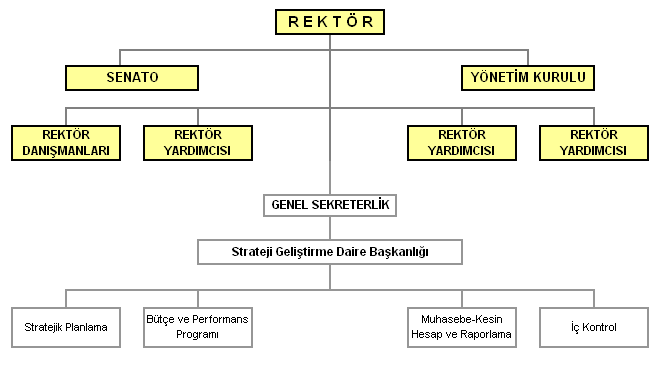 (Üniversitenin)//Birimin Örgüt Yapısı Şemayı metin olarak anlatın. Örgütü tanıtın (isim olarak olabilir); Kanuni dayanağı ile Rektör/Senato/ÜYK örgütsel kuruluşu, Fakülte/YO/MYO örgütsel kuruluşu ile idari yapılanmayı açıkladıktan sonra bu yapılanamaya uygun olarak örgütlenmiş olan birimleri tanıtılır, görev ve sorumlulukları tanımlanır. Bu bölümde birimin tüm eğitim programları anlatılmalıdır. Stratejik Planında tüm birimler tanıtılacak  Aynı Yada Benzer Görevi Yapan Birimler ve Yetki Çakışmaları (Varsa)Son Dönemde Üniversite/Birim Yapısında ve Görev Alanında Yapılan Önemli Değişiklikler (Varsa)Üniversitenin/Birimin Yapısında ve Görev Alanında Yapılması Gündemde Olan Önemli Değişiklikler (Varsa)Beşeri KaynaklarHer birim çalışan akademik ve personeli için aşağıdaki tabloları dolduracaktır. Personel Daire Başkanlığı ise kendi biriminde çalışan akademik ve idari personelinin yanı sıra aşağıdaki tabloyu ayrıca Üniversitenin tamamı içinde doldurularak analiz yapılacaktır. İşçiler ve Öğrencileri ise ilgili birimler tarafından doldurulacaktır.Tablo 33 Akademik Personel Dağılım TablosuTablo 34  Yabancı Uyruklu Akademik Personel Dağılım TablosuTablo 35  Diğer Üniversitelerde Görevlendirilen Akademik PersonelTablo 36  Diğer Üniversitelerden Üniversitemizde Görevlendirilen Akademik PersonelTablo 37  Sözleşmeli Akademik Personel SayısıTablo 38  Akademik Personelin Yaş İtibariyle DağılımıTablo 39  Akademik personelin hizmet süresiTablo 40  İdari Personel (Kadroların Doluluk Oranına Göre)Tablo 41  İdari Personelin Eğitim DurumuTablo 42  İdari Personelin Hizmet SüresiTablo 43  İdari Personelin Yaş İtibariyle DağılımıTablo 44  İşçilerin TablosuTablo 45   Geçici İşçilerin Hizmet SüresiTablo 46  Geçici İşçilerin Yaş İtibariyle DağılımıTablo 47  Çalışanların Kadın Erkek Personel Dağılımı SayılarıTablo 48  Çalışanların Kıdem OrtalamalarıTablo 49    Akademik Personel Memnuniyet AnketiNOT :Her Birim kendi personelime uygulayacak.Tablo 50  İdari Personel Memnuniyet Anketi  NOT :Her Birim kendi personelime uygulayacakKurum KültürüÜniversitenin/Birimin aşağıdaki alt başlıklardaki durumu belirtilirİletişim SüreçleriKarar Alma SüreçleriGelenekler ve DeğerlerÜniversitenin/Birimin Fiziki KaynaklarıTaşınmazlarBirimler fiziki yerleşkeyi ait sahip olunan kaynakları aşağıdaki tablolar esas alınarak analiz edilir. Yapı İşleri Teknik Daire Başkanlığı İse birimine ait tabloların yanında Üniversitenin tamamı için de ayrıca tabloları doldurur.Tablo 51  Taşınmazların Yerleşkeler İtibarıyla DağılımıTablo 52 Kapalı Mekânların Yerleşkeler İtibarıyla DağılımıTablo 53  Kapalı Mekânların Hizmet Alanlarına Göre DağılımıTablo 54   Kapalı Mekânların Kullanım Durumlarına Göre DağılımıEğitime İlişkin AlanlarTablo 55  Eğitim Alanları DersliklerTablo 57  Yemekhane  ve  Kantinler Tablosu Tablo 58 Sosyal Tesisler Tablosu Tablo 59  Lojmanlar Tablosu Tablo 60   Spor Tesisleri Tablosu Tablo 61  Toplantı – Konferans Salonları  Tablo 62  Cihazlar Tablosu Tablo 63  Taşıtlar TablosuTablo 64  Teknolojik Kaynaklar TablosuTablo 65   Diğer Teknolojik Kaynaklar TablosuMali DurumMali KaynaklarKaynakların nereden elde edildiği varsa özel bütçe dışında gelir kaynakları (Örn. Harç, vakıf, v.bTablo 66  Özet Ekonomik Ayrıma Göre Bütçe Gelirleri Dağılım TablosuBütçe ÖdenekleriTablo 67   Ekonomik Ayrıma Göre Bütçe Ödenekleri/Gider Dağılım TablosuÜniversite/Birim içi Mevcut durumu değerlendirmesi sırasında;Kurumsal nitelikler ve özellikler,Kurumsal süreçler (İdari süreçler, destek süreçler, akademik süreçler),Bir önceki yılın performans göstergelerinin değerleri,Bir önceki yılın kurumsal değerlendirme raporu,dikkate alınmalıdır.Çevre AnaliziÇevre analizi, Üniversitenin/Birimin kontrolü dışındaki koşulların ve eğilimlerin incelenerek, Üniversite/Birimin için kritik olan fırsat ve tehditlerin belirlenmesidir. Fırsatlar, Üniversitenin/Birimin kontrolü dışında gerçekleşen ve Üniversiteye/Birime avantaj sağlaması muhtemel olan etkenler ya da durumlardır. Tehditler ise, Üniversitenin/Birimin kontrolü dışında gerçekleşen, olumsuz etkilerinin engellenmesi veya sınırlandırılması gereken unsurlardır.Çevre analizinde; Üniversiteyi/Birimi etkileyebilecek dışsal değişimler ve eğilimler değerlendirilir. Analiz kapsamında, ekonomik, sosyal, demografik, kültürel, politik, çevresel, teknolojik ve rekabete yönelik etkenlerin belirlenmesi gerekir.GZFT analizi, güçlü yönler, zayıf yönler, fırsatlar ve tehditler arasında ilişki kurulması ve stratejilerin geliştirilmesine temel teşkil eder.Çevre analizinde temel etkenler şunlardır ;(Üniversitenin)/Birimin Faaliyet Alanında Dünyadaki Durum ve Gelişmeler Diğer değerlendirmelerin yanında Dünya üniversitelerinin ürün, hizmet ve faaliyetleri ile idari yapısı, bütçesi ve gelir durumlarının analizi yapılabilir.(Üniversitenin)/Birimin Faaliyet Alanında Ülkemizdeki Durum ve GelişmelerDiğer değerlendirmelerin yanında Türkiye’deki üniversitelerin ürün, hizmet ve faaliyetleri ile idari yapısı, bütçesi ve gelir durumlarının analizi yapılabilir.Temel Eğilimlerin EtkisiDünyada ve ülkemizdeki temel eğilimler ve sorunlar arasında Üniversiteyi/Birimi yakından ilgilendiren kritik konular ve bu konuların Üniversiteyi/Birimi nasıl ve ne yönde etkileyeceği hususların analizi yapılır.(Üniversitenin)//Birimin Faaliyetleri ve Alanıyla İlgili Plan ve ProgramlarÜniversitenin/Birimin faaliyetleri ve alanıyla ilgili kalkınma planı, sektörel ve bölgesel plan ve programlarda yer alan amaç, ilke ve politikalar ve bunlar arasındaki uyumÜniversitenin/Birimin karşılaşabileceği riskler ve belirsizlikler.Çevresel Değerlendirmesi olan Kurumu etkileyen dış faktörlerin tespitindeYükseköğretim Akademik Değerlendirme ve Kalite Geliştirme Raporu,Mezunlar ile ilgili bilgiler,Sanayi ve ticaret odası bilgileri,Toplumsal ve kent bilgileri,Sektörel bilgilerUlusal ve uluslararası veri tabanları vb.dikkate alınmalıdır.KURUMUN GELECEĞİÜniversitenin/Birimin Misyonu Vizyon ve DeğerleriÜniversitenin/Birimin MisyonuMisyon bir kuruluşun varlık sebebidir; kuruluşun ne yaptığını, nasıl yaptığını ve kimin için yaptığını açıkça ifade eder.           Misyon bildirimi Üniversitenin üst yönetimi tarafından Stratejik Plan Hazırlama Komisyonu ile birlikte diğer birimlerin görüşleri de dikkate alınarak geliştirilir. Birimlerin misyon bildirimleri ise, birim yöneticileri ve diğer ilgili personel tarafından kuruluşun misyon bildirimine uyumlu bir şekilde geliştirilir. (Evrensel yükseköğretim kurumu olma misyonu, Türk yükseköğretim kurumu olma misyonu ve kendi misyonu hususları belirtilir.)Misyon bildiriminde aşağıdaki hususlara dikkat edilmelidir:Özlü, açık ve çarpıcı şekilde ifade edilir.Hizmetin yerine getirilme sürecini değil, amacını tanımlar.Yasal düzenlemelerle Üniversiteye/Birime verilmiş olan görev ve yetkiler çerçevesinde belirlenir.Üniversitenin/Birimin hizmet sunduğu kişi ve kuruluşlar belirtilir.Üniversitenin/Birimin sunduğu hizmet ve/veya ürünler tanımlanır.Misyon bildirimi için cevaplandırılması gereken sorular:Üniversitenin/Birimin varoluş nedeni nedir?Üniversite/Birim kimlere hizmet sunuyor?Üniversite/Birim hangi alanda çalışıyor?Üniversite/Birim hangi ihtiyaçları karşılıyor?Üniversitenin/Birimin yerine getirmek zorunda olduğu yasal görevler nelerdir?Üniversitenin/Birimin Vizyonu Vizyon kuruluşun ideal geleceğini sembolize eder. Kuruluşun uzun vadede neleri yapmak istediğinin güçlü bir anlatımıdır. Vizyon bir kuruluşun farklı birimleri arasında birleştirici bir unsurdur. Vizyon bildirimi Üniversitenin/Birimin ulaşmayı arzu ettiği geleceğin iddialı ve gerçekçi bir ifadesidir. Bu ifade, bir yandan çalışanları ve karar alıcıları ilerlemeye teşvik etmeli, diğer yandan da ulaşılabilir olmalıdır. Vizyon bildirimi, misyon bildirimi ile birlikte kuruluş planının çatısını oluşturur.Güçlü bir vizyon aşağıdaki özelliklere sahiptir:İdealisttir; yürekten gelmesi, hissedilmesi gerekir.Özgündür; Üniversitenin/Birimin vizyonunu diğerlerinden ayırt edici özelliğe sahiptir.Çekicidir; Üniversite/Birim çalışanları kadar diğer paydaşların da ilgisini çeker.İyi ifade edilmiş bir vizyon bildirimi aşağıdaki özellikleri gösterir:Kısa ve akılda kalıcıdır.İlham verici ve iddialıdır.Gelecekteki başarıları ve ideal olanı tanımlayıcıdır.Vizyon bildirimi için cevaplandırılması gereken sorular;Üniversitenin/Birimin ideal geleceği nedir?Üniversite/Birim ne istiyor, güdüleri neler?Kurum ürün ve hizmetlerden yararlananların yaşam kalitesini nasıl arttırabilir.Üniversiten/Birim çalışanları ve yararlanıcılar tarafından nasıl algılanmak istiyor?Hesap verme sorumluluğunu taşıyan idari ve siyasi otoriteler nasıl bir gelecek öngörüyor?Not: Birimlerin vizyonu üniversitenin vizyonu ile uyumlu bir ifade olmalıdır.Üniversitenin/Birimin (Temel) DeğerleriTemel değerler bir kuruluşun kurumsal ilkeleri ve davranış kuralları ile yönetim biçimini ifade eder. Bir kuruluşun temel değerlerini ortaya koymak stratejik planlama için önemlidir; çünkü kuruluşun vizyon, misyon ve kurumsal kimliğinin gerisinde temel değerler ve inançlar bulunur. Temel değerler kuruluşun kararlarına, seçimlerine ve stratejilerinin belirlenmesine rehberlik eder. Hayata geçirilen değerler, kuruluş kimliğinin değişiminde ve çalışanların motive edilmesinde güçlü araçlardır.  Temel değerler aşağıdaki nitelikleri taşımalıdır:Temel ilkeleri ve inançları açık ve kesin bir dille ortaya koymalıdır.Çalışanların işlerini en iyi şekilde yapacakları şartlara ilişkin temel düşünceyi belirtmelidir.Üniversitenin/Birimin vizyonunu gerçekleştirmesini sağlayacak sistem ve süreçleri desteklemelidir.	Değerler üç temel alana ilişkin olabilir:Kişiler: Üniversitenin/Birimin çalışanlarına ve paydaşlarla ilişkilere yönelik değerlerSüreçler: Üniversitenin/Birimin yönetim, karar alma ve hizmet üretimi sürecine ilişkin değerlerPerformans: Üniversitenin/Birimin ürettiği hizmet ve/veya ürünlerin kalitesine yönelik beklentiler.Temel değerler için cevaplandırılması gereken sorular;Üniversitenin/Birimin çalışma felsefesi nedir?Üniversitenin/Birimin çalışmalarına temel teşkil eden ilkeler, standartlar ve idealler nelerdir?Üniversitenin/Birimin personeli tarafından benimsenen değerler ve inançlar nelerdir? Üniversitenin/Birimin Amaçları, Hedefleri ve Performans Göstergeleri ile StratejileriAMAÇLAR; Amaçlar, kuruluşun ulaşmayı hedeflediği sonuçların kavramsal ifadesidir. Amaçlar, kuruluşun hizmetlerine ilişkin politikaların uygulanması ile elde edilecek sonuçları ifade eder.Üniversitenin/Birimin Amaçlarının özellikleri şunlar olmalıdır: Üniversitenin/Birimin misyonunu gerçekleştirmesine katkıda bulunmalıdır.Misyon, vizyon ve temel değerlerle uyumlu olmalıdır.İddialı, ama gerçekçi ve ulaşılabilir olmalıdır.Ulaşılmak istenen sonuçları açık bir şekilde ifade etmeli, ancak bunlara nasıl ulaşılacağını ayrıntılı olarak açıklamamalıdır.Hedefler için bir çerçeve çizmelidir.Durum analizi sonuçlarına göre şekillenmelidir.Orta vadeli (5 yıllık) bir zaman dilimini kapsamalıdır.Önemli dışsal değişiklikler olmadığı sürece değiştirilmemelidir.Amaçların oluşturulması için cevaplandırılması gereken sorular;Üniversitenin/Birimin misyonunu yerine getirmek için neler yapmalıdır?Üniversitenin/Birimin orta vadede neleri başarmayı amaçlamaktadır?Üniversitenin/Birimin faaliyetleri dış çevre ile uyumlu mudur, değilse ne değişmelidir?Not: Oluşturulacak amaçlar üniversitenin stratejik amaçları ile uyumlu olmalıdır.Stratejik Amaçlar TablosuNot: Aşağıdaki tabloda yer alan stratejik amaç ve hedeflerin doldurulması zorunlu olup birimler bu tabloya uygun olarak yeni amaç ve hedefler belirleyebilirler.Stratejik  Amaç 1:Eğitim-Öğretimin nitelik ve nicelik olarak iyileştirilmesi Hedef 1.1: Eğitim öğretim kalitesinin  ve programlarının  geliştirilmesiHEDEFLER; Hedefler, amaçların gerçekleştirilebilmesine yönelik spesifik ve ölçülebilir alt amaçlardır. Hedefler ulaşılması öngörülen çıktı ve sonuçların tanımlanmış bir zaman dilimi içinde nitelik ve nicelik olarak ifadesidir. Hedeflerin miktar, maliyet, kalite ve zaman cinsinden ifade edilebilir olması gerekmektedir. Bir amacı gerçekleştirmeye yönelik olarak birden fazla hedef belirlenebilir.Hedefler,Yeterince açık ve anlaşılabilir ayrıntıda olmalıdır.Ölçülebilir olmalıdır.Ulaşılabilir olmalıdırGerçekçi olmalıdır.Açık, anlaşılabilir bir ayrıntıda olmalıdır.İddialı olmalı, fakat imkânsız olmamalıdır.Sonuca odaklanmış olmalıdır.Zaman çerçevesi belli olmalıdır.Hedeflerin oluşturulması için cevaplandırılması gereken sorular;Hedefler, Üniversitenin/Birimin misyon, vizyon, temel değerler ve amaçları ile tutarlı mı?Hangi spesifik sonuçlara ulaşmaya çalışılıyor? Sonucu etkileyen etkenler nelerdir?Bir amaca ilişkin hedeflerin tümü gerçekleştirildiğinde o amaca ne ölçüde ulaşılabiliyor?İstenilen sonuçlara ne kadar zamanda ulaşılabilir?Bu hedeflere ulaşmak için sağlanan gelişme nasıl ölçülür?Ölçme için hangi verilerin ne şekilde temin edilmesi gerekir?Kıyas noktaları nelerdir? Ne kadar gelişme sağlanabilir?  Örnek: 2014 yılı sonuna kadar her öğretim üyesinin hakemli bir dergide yılda en az 2 yayın yapması; her öğretim elemanının yurt içi ya da yurt dışı en az bir projede görev alması; tüm dersler için değerleme kriterlerinin oluşturulması; bağımsız fakülte binasının oluşturulması vb.)PERFORMANS GÖSTERGELERİ; Hedeflerin ölçülebilir olarak ifade edilemediği durumlarda stratejik planda hedefe yönelik performans göstergelerine yer verilmesi gereklidir. Performans göstergeleri gerçekleşen sonuçların önceden belirlenen hedefe ne ölçüde ulaşıldığının ortaya konulmasında kullanılır. Bir performans göstergesi, ölçülebilirliğin sağlanması bakımından miktar, zaman, kalite veya maliyet cinsinden ifade edilir. Performans göstergeleri girdi, çıktı, verimlilik, sonuç ve kalite göstergeleri olarak sınıflandırılır.Girdi: Bir ürün veya hizmetin üretilmesi için gereken beşeri, mali ve fiziksel kaynaklardır. Girdi göstergeleri, ölçmeye esas olan başlangıç durumunu yansıtırlar. Çıktı: Üretilen ürün ve hizmetlerin miktarıdır. Çıktı göstergeleri, üretilen mal ve hizmetlerin niceliği konusunda bilgi vermesine rağmen, sonuçlara ulaşılıp ulaşılmadığı veya üretilen mal veya hizmetin kalitesi ve üretim sürecinin etkinliği konusunda tek başına açıklayıcı değildir. Verimlilik: Birim çıktı başına girdi veya maliyettir. Girdiler ile çıktılar arasındaki ilişkiyi gösterir. Sonuç: Sonuç göstergeleri, elde edilen çıktıların, amaç ve hedeflerin gerçekleştirilmesinde nasıl ve ne ölçüde başarılı olduklarını gösterirler. Hedeflenen sonuçlara ulaşmadaki başarı seviyesi etkililik ile ifade edilmektedir. Sonuç göstergeleri amaç ve hedeflere ulaşılıp ulaşılmadığını ortaya koymaları bakımından en önemli performans göstergeleridir. Kalite: Mal veya hizmetlerden yararlananların veya ilgililerin beklentilerinin karşılanmasında ulaşılan düzeydir (güvenilirlik, doğruluk, davranış biçimi, duyarlılık ve bütünlük gibi ölçüler). Çıktı ve sonuç göstergeleri birbirine karıştırılmamalıdır. Çıktı ve sonucun aynı kavramı ifade edebildiği durumlar da olmasına rağmen, iki gösterge birbirinden ayrıdır. Örneğin; “Taburcu edilen hastaların sayısı” bir çıktı göstergesidir. Burada sadece sayı ifade edilmektedir. Programın tedavi edilen insanlar üzerindeki etkilerinin ne olduğu belirsizdir. Öte yandan “Taburcu edilen ve yardıma muhtaç olmaksızın hayatını sürdüren hastaların sayısı” ise bir sonuç göstergesidir. Burada, tedavi sonrasında tedavi edilen insanların hayatlarındaki değişiklik ölçülebilmektedir. Benzer şekilde, bazı sonuç göstergeleri aynı zamanda kaliteyi ölçebilmektedir.Bir hedef için herhangi bir sınıfa ait olmak üzere birden fazla performans göstergesi belirlemek mümkündür. Hedeflerin niteliği (çıktıya yönelik, verimliliğe yönelik, sonuca veya kaliteye yönelik olması) performans göstergelerinin niteliğini de etkiler.Performans ölçütleri, ölçülerin ne olduğu, verilen kaynağı ve değerin nasıl hesaplanacağını içerecek şekilde açıkça tanımlamalıdır. Tanımlar anlaşılır kesin olmalı ve yoruma açık olmamalıdır. Bu yetkililerin belirli bir zaman geçtikten sonra bile doğru ve tutarlı bilgi edinmelerine olanak sağlayacaktır. Yetkililere yardımcı olmak için, OSPB, performans ölçütleriyle ilgili uygun tüm bilgileri kayıt etmek ve açıklamak için bir sistem geliştirilmiştir ve ekte sunulmaktadır. Ölçütleri Özet Formu el kitabının “formlar kısmını” içermektedir, kurum, program ve alt program seviyelerinin hepsinde her türlü performans ölçütü için doldurulabilir. Bu formların kullanılması yetkililere her performans ölçütünün zaman içinde gösterdiği gelişmenin ayrıntılı bir bilgisini sunacaktır. Formlar kısmı; Performans ölçütleri için Litmus Testi, Ölçütler Grubu Çizelgesi ve Seçilmiş Kriter Matris Çizelgesini içermektedir. Her çizelge farklı süreçlerdeki performans ölçütlerinin değerlendirilmesine olanak taşımaktadır.C. TEMEL (Baseline) PERFORMANSIN BELİRLENMESİBir sonraki adım, “şu an neredeyiz” sorusuna yanıt arama aşamasıdır. “Şu an neredeyiz” sorusunun yanıtı, hedeflenen verilerle karşılaştırmaya olanak verecek, nasıl bir ilerleme ve gelişme kaydedildiği ortaya koyacaktır. Temel performans belirlenmesi için geçen bir yıllık dönemin verilerine bakmak gerekir. Eğer veri yoksa, bazı durumlarda endüstri ortalaması kullanılabilir. Öte yandan, veriler başlangıç veri tabanı oluşturmak adına toplanmalıdır. Amaç ve Hedeflerle İlişkin Performans Ölçütlerine Bir Örnek:Aşağıdaki örnek, amaçlar, hedefler ve performans ölçütleri arasındaki ilişkiyi göstermek için verilmiştir.Yetişkinlere Yönelik Okuma-Yazma Kursuyla İlgili Bir Örnek:Amaç: Yetişkin öğrencilerin okuryazarlık oranını arttırmak Hedef: 1999 yılında 6.seviyesinin üzerinde okuyabilen yetişkin öğrenci sayısını % 25 seviyesine çıkarmak.2000 yılında 6.seviyesinin üzerinde okuyabilen yetişkin öğrenci sayısını % 30 seviyesine çıkarmak.2001 yılında 6.seviyesinin üzerinde okuyabilen yetişkin öğrenci sayısını % 35 seviyesine çıkarmak.Performans ölçütleri:Girdi: Okuma-yazma kursuna kaydolan yetişkin öğrenci sayısı Çıktı: Kursu tamamlayan öğrenci sayısıSonuçlar: 1.      Kurs tamamlandıktan sonra 6. seviyenin üzerinde okuyabilen öğrenci sayısı2.      Hedeflenen grubun okuryazarlık oranındaki yüzde azalma3.      Kursu tamamlayan öğrencilerin kaydolan öğrenciler içindeki yüzde payı Etkinlik: Öğrenci başına maliyet Kalite: Öğrencilerin Kursu 1–5 ölçeğinde değerlendirmesiFAALİYETLERİN/PROJELERİN PLANLANMASIFaaliyet planları, stratejik planı uygulamak için kullanılan stratejilerin ve adımların ayrıntılı bir tanımıdır. Bu planlar stratejik plan sürecinin “hedefe (oraya) nasıl ulaşacağız?” kısmını oluşturur. Faaliyet planları, kurumun amacı, hedefleri ve misyonlarını ve program ve alt programlarının başarıya ulaşması için kullanılan yöntemleri, stratejileri ayrıntılı bir şekilde açıklar. Görevler ve sorumluluklar SMART (Specific=belirli, Measurable=ölçülebilir, Aggressive/attainable=ulaşılabilir, Result-oriented=sonuç alınabilir ve Time bound=sınırlı bir sürede) adımlar şeklinde bir taslak haline getirilir. Eylem planları önemli görülen her düzeyde mümkün olan en fazla veriyi içermelidir. Sürecin bu kısmı gelecekteki performansı anlamlı bir şekilde etkileyebilecek geçmiş deneyimler, cari faaliyetler ve projeler üzerine inşa edilmiştir.Faaliyetler/Projelerin;Her bir faaliyet/proje belirli bir hedefe yönelik olmalıdır. Herhangi bir hedefle ilişkisi kurulamayan faaliyet/projelere yer verilmemelidir. Hâlihazırda yürütülen veya yürütülmesi planlanan faaliyetler/projeler mutlaka bir hedefle ilişkilendirilmelidir.  Faaliyetler/projelerin ortaya konulmasında cevaplandırılması gereken sorular;Hedefi gerçekleştirecek alternatif faaliyetler/projeler ortaya konulmuş mudur?Hedefin yerine getirilmesi sürecinde faaliyetin/projenin rolü ve önemi nedir? Bu faaliyet/proje gerekli mi?Belirlenen faaliyetler/projelerin tamamı gerçekleştirildiğinde hedefe ulaşılıyor mu? Hedefe ulaşılması için başka faaliyet/projeye ihtiyaç var mı?Hedefin gerçekleştirilmesine yönelik hâlihazırda yürütülen faaliyet/projeler var mıdır?Faaliyet ve projeler zamanlanırken birbirleriyle etkileşimleri dikkate alınmış mıdır?Hedefleri ve altında yer alan faaliyetleri/projeleri yerine getirmekten sorumlu olan birimler kimlerdir ve sorumlulukları nelerdir?Amaç, Hedef ve Faaliyet/projeler ayrı ayrı öncelik sırasına göre sıralanır. Her amacın altında en az bir hedef, her hedefin altında da en az bir faaliyet/proje olmalıdır. Amaç, Hedef, Faaliyet/projeler ve performans göstergeleri aşağıdaki gibi başlıklar halinde belirtilmelidir.Amaç, Hedef ve Faaliyet/projeler belirlendikten bunlara amaç ve hedeflerine nasıl ulaşılacağını belirten stratejiler belirlenmelidir.Stratejiler; Stratejiler, kuruluşun amaç ve hedeflerine nasıl ulaşılacağını gösteren kararlar bütünüdür. Etkili stratejiler olmaksızın amaç ve hedeflere ulaşmak mümkün değildir. Stratejiler belirlenirken kuruluşun kaynakları ve farklı alanlardaki yetkinliği göz önünde bulundurulmalıdır. Strateji ve hedeflerin karşılıklı uyumu kontrol edilmelidir.Kurumsal stratejiler oluşturulurken kullanılabilecek yöntemlerden biri “Kritik Sorular Yöntemi”dir. Kritik sorular yöntemi ile amaç ve hedeflere ulaşmada karşılaşılan sorunlar belirlenip bu sorunları en aza indirgemeye yönelik stratejiler geliştirilebilir. Ayrıca GZFT analizinde ortaya konan kuruluşun güçlü (G) ve zayıf yönleri (Z), dış çevreden kaynaklanan fırsatlar (F) ve tehditler (T) strateji üretmede kullanılabilir. Bu yöntemle aşağıda belirtilen alternatif stratejiler geliştirilebilir.ZT Stratejileri: Zayıf yönler ve tehditlerin olumsuz etkilerini en aza indirgemeye yöneliktir.ZF Stratejileri: Üniversitenin/Birimin zayıf yönlerinin olumsuz etkilerini en aza indirgerken fırsatların olası olumlu etkilerinden azami düzeyde yararlanmaya yöneliktir. Dış fırsatlardan yararlanarak mevcut zayıf yönleri giderecek stratejiler oluşturulabilir. GT Stratejileri: Dış çevredeki tehditlerin olumsuz etkilerini, kuruluşun güçlü yönlerini kullanarak en aza indirgemeye yöneliktir.GF Stratejileri: Üniversitenin/Birimin hem güçlü yönlerini hem de dış çevrenin sunduğu fırsatların olumlu etkilerinden azami düzeyde faydalanmaya yönelik olarak geliştirilen stratejilerdir. Söz konusu stratejiler, Kuruluşun güçlü yönleri kullanılarak dış fırsatlardan maksimum düzeyde yararlanmayı mümkün kılar. Üniversitenin/Birimin Stratejik Planın MaliyetlendirmesiMaliyetlendirme sürecindeki temel amaç, geliştirilen politikaların ve bunların yansıtıldığı amaç ve hedeflerin gerektirdiği maliyetlerin ortaya konulması suretiyle politika tercihlerinin ve karar alma sürecinin rasyonelleştirilmesine katkıda bulunmaktır. Maliyetlendirme, Üniversitenin/ Birimin stratejik planları ile bütçeleri arasındaki bağlantıyı güçlendirmeyi ve harcamaların önceliklendirilmesi sürecine yardımcı olmayı amaçlamaktadır.Üniversitenin/Birimin amaç ve hedeflerine yönelik stratejiler doğrultusunda gerçekleştirilecek faaliyet ve projeler ile bunların kaynak ihtiyacı bu aşamada belirlenir. Her bir hedefi gerçekleştirmeye dönük faaliyet/projelerin ortaya konulması sonrasında faaliyet/projelerin bütçe ile ilişkisinin kurulması gerekmektedir. Bu amaçla önce her bir hedef için gerekli faaliyet ve projelerin maliyet tahminleri yapılarak bir hedefin yaklaşık maliyetine ulaşılacaktır. Hedeflerin maliyet tahmini toplamından her bir amacın tahmini maliyetine, amaç maliyetleri toplamından ise stratejik planın o yılki tahmini maliyetine ulaşılacaktır. Beş yıllık toplam ise planın toplam tahmini maliyetini verecektir.Tablo 67  Kaynak  Tablosu	Beş yıllık toplam tahmini maliyet çıkarıldıktan sonra bu maliyetlerin fonksiyonel ve ekonomik ayrımları yapılarak analiz edilecektir.Tablo 68  Maliyetlendirme TablosuÜniversitenin/Birimin belirtilen toplam maliyetlerini elde edeceği kaynaklarla karşılaştırmak durumundadır. Bu karşılaştırmayı yapabilmek için yıllar itibariyle hangi kaynaklardan hangi gelirlerin elde edileceği tahmin edilmelidir. Bu amaçla aşağıdaki Tabloda gösterilen kaynak tablosundan yararlanılabilir. İlk üç yıl için bütçeden tahsis edilecek kaynaklar Orta Vadeli Mali Planda yer almaktadır. Bütçe dışı kaynaklar ile ilk üç yıldan sonraki kaynaklar ise Üniversitenin/Birimin tarafından tahmin edilmelidir. Tablo 69  Stratejik Plan Maliyetlendirme Gelir TablosuÜniversite bütçesinin gelir dağılımı ise Strateji Geliştirme Daire Başkanlığı tarafından hazırlanacaktır.Tablo 70  Ekonomik Ayrıma Göre Gelir Dağılım TablosuMaliyet tablosunda öngörülen maliyetler ile tahmin edilen kaynakların örtüşmesi gereklidir. Ancak öngörülen maliyetlerin tahsis edilen kaynakları aşması durumunda aşağıdaki yöntemler izlenebilir: Daha düşük maliyetli stratejiler seçilebilirHedefler küçültülebilirAmaç ve hedeflerin zamanlaması değiştirilebilirAmaç ve hedefler önceliklendirilerek bazı amaç ve hedeflerden vazgeçilebilirÖnceliklendirmede; Üniversitenin/Birimin yetki alanı dahilinde, kalkınma planları, programlar ve varsa özel düzenlemeler başta olmak üzere politika oluşturulması sürecinde çerçeve oluşturan diğer üst belgeler de esas alınmalıdır. Ayrıca sürdürülebilirlik, etkinlik, verimlilik, etki düzeyi ve uygunluk ilkeleri de göz önünde bulundurulmalıdır. Stratejik planların yıllık uygulama dilimlerini performans programları oluşturur. Stratejik planlar ve bütçeler arasındaki ilişki performans programları aracılığı ile daha ayrıntılı olarak kurulacaktır. Stratejik planın amaç ve hedeflerini gerçekleştirmeye dönük faaliyet ve projeler ile bunların bütçelendirilmesi performans programında yer alır. Böylelikle bütçelerin performans uygulamasını destekleyen bir yapıya sahip olması sağlanmış olacaktır.İZLEME VE DEĞERLENDİRMEEylem Planı Stratejik planda yer alan amaç ve hedefleri gerçekleştirmeye dönük proje ve faaliyetlerin uygulanabilmesi için amaç, hedef ve faaliyetler bazında sorumluların kimler/hangi birimler olduğu, ne zaman gerçekleştirileceği, hangi kaynakların kullanılacağı gibi hususların yer aldığı bir eylem planı hazırlanır. Eylem planı aynı zamanda izleme ve değerlendirmeyi de kolaylaştıracaktır.  (Planın bu bölümünde Eylem Planının nasıl hazırlanacağı belirtilir)İzleme         İzleme stratejik plan uygulamasının sistematik olarak takip edilmesi ve raporlanmasıdır. Performansın izlenmesi, izleme faaliyetinin temelidir. Amaç ve hedeflerin gerçekleştirilmesine ilişkin gelişmelerin belirli bir sıklıkla raporlanması ve ilgili taraflar ile kurum içi ve kurum dışı mercilerin değerlendirmesine sunulması, izleme faaliyetlerini oluşturur. İzleme, yönetime yardımcı olan sistemli bir faaliyettir. Raporlama izleme faaliyetinin temel aracıdır. İzleme raporları objektif olmalıdır. İlerleme sağlanan alanlar yanında, ilerleme sağlanamayan konular da rapor edilmelidir. (Planın bu bölümünde izlemenin nasıl hazırlanacağıDeğerlendirmeDeğerlendirme ise uygulama sonuçlarının amaç ve hedeflere kıyasla ölçülmesi ve söz konusu amaç ve hedeflerin tutarlılık ve uygunluğunun analizidir.Performansın izlenmesi, izleme faaliyetinin temelidir. Bunun için performans göstergeleri ile ilgili veriler düzenli olarak toplanmalı ve değerlendirilmelidir. Stratejik planlama sürecinde, izleme ve değerlendirme faaliyetleri sonucunda elde edilen bilgiler kullanılarak, stratejik plan gözden geçirilir, hedeflenen ve ulaşılan sonuçlar karşılaştırılır.İzleme ve değerlendirme faaliyetlerinin etkili olarak gerçekleştirilebilmesi, uygulama aşamasına geçmeden önce stratejik planda ortaya konulan hedeflerin nesnel ve ölçülebilir göstergeler ile ilişkilendirilmesini gerektirir.  İzleme ve değerlendirme süreci kurumsal öğrenmeyi ve buna bağlı olarak faaliyetlerin sürekli olarak iyileştirilmesini sağlar. Ayrıca, hesap verme sorumluluğunun oluşturulmasına katkıda bulunur. Stratejik planın izleme ve değerlendirmeye tabi tutulması şarttır. Aksi takdirde, gerek planın uygulanmasında gerekse ilgililerin hesap verme sorumluluğu ilkesinin hayata geçirilmesinde zorluklarla karşılaşılacaktır. İzleme ve değerlendirmenin etkin yapılabilmesi, ancak uygun veri ve istatistiklerin temin edilmesi ile mümkündür. Amaca uygun, doğru ve tutarlı verilerin varlığı, stratejik planın başarısının ölçülmesi ve değerlendirilmesi için olmazsa olmaz bir ön koşuldur. Her bir hedefin izlenip değerlendirilebilmesi için ne tür verilere ihtiyaç duyulduğu, bunların ne şekilde temin edileceği, ihtiyaç duyulan veriler hâlihazırda toplanmıyorsa nasıl ve ne sıklıkla kim tarafından temin edileceği, bu kapsamdaki kısıtların neler olacağı gibi hususların mutlaka incelenmesi ve cevaplanması gerekir. İzleme ve değerlendirmeye ilişkin ayrıntılı bilgi, kullanılacak yöntemler ve raporlama sistemi Maliye Bakanlığı tarafından hazırlanan Performans Esaslı Bütçeleme Rehberinde yer alması beklenmektedir. (Planın bu bölümünde değerlendirmenin nasıl hazırlanacağı belirtilir)Planın Uygulama Dönemi ve Revizyonu 	Bu Stratejik plan 2010–2014 arası beş yıllık dönemi kapsar. 	Stratejik plan en az iki yıl uygulandıktan sonra stratejik planın kalan süresi için güncelleştirilebilir. Güncelleştirme, stratejik planın misyon, vizyon ve amaçları değiştirilmeden, hedeflerde yapılan nicel değişikliklerdir.		Ayrıca;Görev, yetki ve sorumluluklarını düzenleyen mevzuatta değişiklik olması,Hükümetin değişmesi,Milli Eğitim Bakanın değişmesi,İlimizde ve Üniversitemizde Doğal afet, tehlikeli salgın hastalıklar veya ağır ekonomik bunalımların vuku bulması, hallerinde bu stratejik planları yenilenebilir. 	Yenileme, stratejik planın beş yıllık bir dönem için yeniden hazırlanmasıdır. Stratejik planın yenilenmesi kararı, yukarıdaki şartların oluşmasını müteakip en geç üç ay içinde alınır. Bu kararı takip eden altı ay içinde stratejik plan yenilenir.RİZE ÜNİVERSİTESİ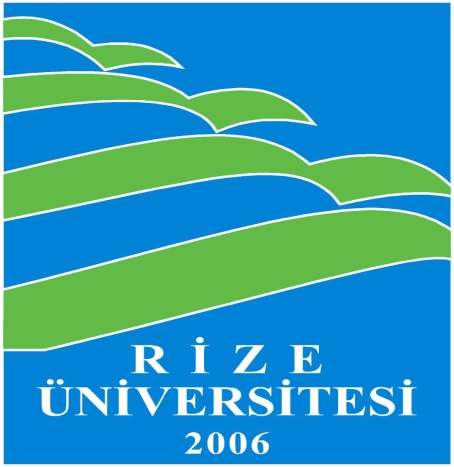   Birim Adı        ; (Birim ve Alt Birim Stratejik Planlarında)Alt Birim Adı  ; (Sadece Alt Birim Stratejik planlarında)STRATEJİK PLANI(2013-2017)                                                                     Kasım 11ÖNSÖZ	Birim AdıYönetici Özeti (Sunuş).	Birim YöneticisiE.GöreviUnvanı/Adı SoyadıVarsa İdari GöreviHukuki KonumuNoResmi Gazete Resmi Gazete Mevzuat AdıMadde NumarasıMadde AdıHukuki KonumuNoNumarasıTarihiMevzuat AdıMadde NumarasıMadde AdıAnayasaKanunKHKTüzükBKKYönetmelikYönergeGenelgeTebliğEsas ve UsulSirküGenel YazıBirim/Bölüm AdıFAALİYETE GEÇTİĞİ YIL FAALİYETE GEÇTİĞİ YIL FAALİYETE GEÇTİĞİ YIL FAALİYETE GEÇTİĞİ YIL FAALİYETE GEÇTİĞİ YIL FAALİYETE GEÇTİĞİ YIL FAALİYETE GEÇTİĞİ YIL FAALİYETE GEÇTİĞİ YIL FAALİYETE GEÇTİĞİ YIL FAALİYETE GEÇTİĞİ YIL FAALİYETE GEÇTİĞİ YIL FAALİYETE GEÇTİĞİ YIL Birim/Bölüm Adı2006 ve öncesi2006 ve öncesi2007200720082008200920092010201020112011Birim/Bölüm AdıI. Öğ.II. Öğ.I. Öğ.II. Öğ.I. Öğ.II. Öğ.I. Öğ.II. Öğ.I. Öğ.II. Öğ.I. Öğ.II. Öğ.TOPLAMBİRİM / BÖLÜM ADI2006  Yılı2006  Yılı2007  Yılı2007  Yılı2008 Yılı2008 Yılı2009 Yılı2009 Yılı2010 Yılı2010 Yılı2011 Yılı2011 Yılı2006-2011 Yılları Artış/Azalış%2006-2011 Yılları Artış/Azalış%BİRİM / BÖLÜM ADI2006  Yılı2006  Yılı2007  Yılı2007  Yılı2008 Yılı2008 Yılı2009 Yılı2009 Yılı2010 Yılı2010 Yılı2011 Yılı2011 Yılı2006-2011 Yılları Artış/Azalış%2006-2011 Yılları Artış/Azalış%BİRİM / BÖLÜM ADI2006  Yılı2006  Yılı2007  Yılı2007  Yılı2008 Yılı2008 Yılı2009 Yılı2009 Yılı2010 Yılı2010 Yılı2011 Yılı2011 Yılı2006-2011 Yılları Artış/Azalış%2006-2011 Yılları Artış/Azalış%BİRİM / BÖLÜM ADI2006  Yılı2006  Yılı2007  Yılı2007  Yılı2008 Yılı2008 Yılı2009 Yılı2009 Yılı2010 Yılı2010 Yılı2011 Yılı2011 Yılı2006-2011 Yılları Artış/Azalış%2006-2011 Yılları Artış/Azalış%BİRİM / BÖLÜM ADII. ÖğretimII. ÖğretimI. ÖğretimII. ÖğretimI. ÖğretimII. ÖğretimI. ÖğretimII. ÖğretimI. ÖğretimII. ÖğretimI. ÖğretimII. ÖğretimI. ÖğretimII. ÖğretimTOPLAMÖğrenci Sayıları (Bay/Bayan Ayrımına Göre)Öğrenci Sayıları (Bay/Bayan Ayrımına Göre)Öğrenci Sayıları (Bay/Bayan Ayrımına Göre)Öğrenci Sayıları (Bay/Bayan Ayrımına Göre)Öğrenci Sayıları (Bay/Bayan Ayrımına Göre)Öğrenci Sayıları (Bay/Bayan Ayrımına Göre)Öğrenci Sayıları (Bay/Bayan Ayrımına Göre)Öğrenci Sayıları (Bay/Bayan Ayrımına Göre)Öğrenci Sayıları (Bay/Bayan Ayrımına Göre)Öğrenci Sayıları (Bay/Bayan Ayrımına Göre)Birimin/Bölüm AdıI. ÖğretimI. ÖğretimI. ÖğretimII. ÖğretimII. ÖğretimII. ÖğretimToplamToplamGenel ToplamEKTop.EKTop.KızErkekGenel ToplamToplamYabancı Dil Eğitimi Gören Hazırlık Sınıfı Öğrenci Sayıları ve Toplam Öğrenci Sayısına OranıYabancı Dil Eğitimi Gören Hazırlık Sınıfı Öğrenci Sayıları ve Toplam Öğrenci Sayısına OranıYabancı Dil Eğitimi Gören Hazırlık Sınıfı Öğrenci Sayıları ve Toplam Öğrenci Sayısına OranıYabancı Dil Eğitimi Gören Hazırlık Sınıfı Öğrenci Sayıları ve Toplam Öğrenci Sayısına OranıYabancı Dil Eğitimi Gören Hazırlık Sınıfı Öğrenci Sayıları ve Toplam Öğrenci Sayısına OranıYabancı Dil Eğitimi Gören Hazırlık Sınıfı Öğrenci Sayıları ve Toplam Öğrenci Sayısına OranıYabancı Dil Eğitimi Gören Hazırlık Sınıfı Öğrenci Sayıları ve Toplam Öğrenci Sayısına OranıYabancı Dil Eğitimi Gören Hazırlık Sınıfı Öğrenci Sayıları ve Toplam Öğrenci Sayısına OranıYabancı Dil Eğitimi Gören Hazırlık Sınıfı Öğrenci Sayıları ve Toplam Öğrenci Sayısına OranıBirimin/Bölüm AdıI. ÖğretimI. ÖğretimI. ÖğretimII. ÖğretimII. ÖğretimII. ÖğretimI. ve II.Öğretim Toplamı(a)Yüzde*EKTop.EKTop.SayıYüzde*ToplamÖğrenci Kontenjanları ve Doluluk OranıÖğrenci Kontenjanları ve Doluluk OranıÖğrenci Kontenjanları ve Doluluk OranıÖğrenci Kontenjanları ve Doluluk OranıÖğrenci Kontenjanları ve Doluluk OranıBirimin/Bölüm AdıÖSSKontenjanıÖSS sonucuYerleşenBoş KalanDoluluk OranıToplamBİRİM/BÖLÜM ADI               2009               2009               2009                2010                2010                2010201120112011BİRİM/BÖLÜM ADIEn düşük yerleşme puanıEn yüksek yerleşme puanıYüzdelik DilimEn düşük yerleşme puanıEn Yüksek Yerleşme PuanıYüzdelik DilimiEn düşük yerleşmepuanıEn Yüksek Yerleşme PuanıYüzdelik DilimiToplamEnstitülerdeki Öğrencilerin Yüksek Lisans (Tezli/ Tezsiz) ve Doktora Programlarına DağılımıEnstitülerdeki Öğrencilerin Yüksek Lisans (Tezli/ Tezsiz) ve Doktora Programlarına DağılımıEnstitülerdeki Öğrencilerin Yüksek Lisans (Tezli/ Tezsiz) ve Doktora Programlarına DağılımıEnstitülerdeki Öğrencilerin Yüksek Lisans (Tezli/ Tezsiz) ve Doktora Programlarına DağılımıEnstitülerdeki Öğrencilerin Yüksek Lisans (Tezli/ Tezsiz) ve Doktora Programlarına DağılımıEnstitülerdeki Öğrencilerin Yüksek Lisans (Tezli/ Tezsiz) ve Doktora Programlarına DağılımıBirimin/Bölüm AdıProgramıYüksek Lisans Yapan SayısıYüksek Lisans Yapan SayısıDoktora Yapan SayısıToplamBirimin/Bölüm AdıProgramıTezliTezsizDoktora Yapan SayısıToplamToplamYabancı Uyruklu Öğrencilerin Sayısı ve BölümleriYabancı Uyruklu Öğrencilerin Sayısı ve BölümleriYabancı Uyruklu Öğrencilerin Sayısı ve BölümleriYabancı Uyruklu Öğrencilerin Sayısı ve BölümleriBirimin/Bölüm AdıBölümüBölümüBölümüBirimin/Bölüm AdıKadınErkekToplamToplamÖĞRENCİ VE DERS VEREN ÖĞRETİM ELEMANI SAYILARIÖĞRENCİ VE DERS VEREN ÖĞRETİM ELEMANI SAYILARIÖĞRENCİ VE DERS VEREN ÖĞRETİM ELEMANI SAYILARIÖĞRENCİ VE DERS VEREN ÖĞRETİM ELEMANI SAYILARIÖĞRENCİ VE DERS VEREN ÖĞRETİM ELEMANI SAYILARIÖĞRENCİ VE DERS VEREN ÖĞRETİM ELEMANI SAYILARIÖĞRENCİ VE DERS VEREN ÖĞRETİM ELEMANI SAYILARIÖĞRENCİ VE DERS VEREN ÖĞRETİM ELEMANI SAYILARIÖĞRENCİ VE DERS VEREN ÖĞRETİM ELEMANI SAYILARIÖĞRENCİ VE DERS VEREN ÖĞRETİM ELEMANI SAYILARIAkademik YılÖğrencinin kayıtlı olduğu programlarÖğrenci SayısıÖğrenci SayısıMezun olan Öğrenci SayısıMezun olan Öğrenci SayısıDers Veren Öğretim Elemanı SayısıDers Veren Öğretim Elemanı SayısıVerilen Ders Saati /Kredi Verilen Ders Saati /Kredi Akademik YılÖğrencinin kayıtlı olduğu programlarI.ÖII.ÖI.ÖII.ÖI.ÖII.ÖI.ÖII.Ö2009 - 2010Tıpta Uzmanlık2009 - 2010Doktora2009 - 2010Yüksek Lisans2009 - 2010Lisans2009 - 2010ÖnlisansÖĞRENCİ VE DERS VEREN ÖĞRETİM ELEMANI SAYILARIÖĞRENCİ VE DERS VEREN ÖĞRETİM ELEMANI SAYILARIÖĞRENCİ VE DERS VEREN ÖĞRETİM ELEMANI SAYILARIÖĞRENCİ VE DERS VEREN ÖĞRETİM ELEMANI SAYILARIÖĞRENCİ VE DERS VEREN ÖĞRETİM ELEMANI SAYILARIÖĞRENCİ VE DERS VEREN ÖĞRETİM ELEMANI SAYILARIÖĞRENCİ VE DERS VEREN ÖĞRETİM ELEMANI SAYILARIÖĞRENCİ VE DERS VEREN ÖĞRETİM ELEMANI SAYILARIÖĞRENCİ VE DERS VEREN ÖĞRETİM ELEMANI SAYILARIÖĞRENCİ VE DERS VEREN ÖĞRETİM ELEMANI SAYILARIAkademik YılÖğrencinin kayıtlı olduğu programlarÖğrenci SayısıÖğrenci SayısıMezun olan Öğrenci SayısıMezun olan Öğrenci SayısıDers Veren Öğretim Elemanı SayısıDers Veren Öğretim Elemanı SayısıVerilen Ders Saati /Kredi Verilen Ders Saati /Kredi Akademik YılÖğrencinin kayıtlı olduğu programlarI.ÖII.ÖI.ÖII.ÖI.ÖII.ÖI.ÖII.Ö  2010 - 2011 Tıpta Uzmanlık  2010 - 2011 Doktora  2010 - 2011 Yüksek Lisans  2010 - 2011 Lisans  2010 - 2011 ÖnlisansSORULARKatılıyorumBiraz KatılıyorumKatılmıyorumYüzde %SayıSayıSayıBölümden edindiğim bilgiler beni meslek hayatına hazırlarAlmış olduğum derslerin içerikleri yeterince donanımlıdırDerslerde işlenen konuları rahatlıkla anlayabiliyorumDerslerin işlenişinde farklı eğitim öğretim yöntemleri uygulanırDerslerin teorik ve pratik dağılımı dengelidirİlgi ve gereksinimlerimizi karşılayacak sayı ve çeşitlilikte seçmeli ders vardırÖğretim elemanları görevlerini severek ve içtenlikle yaparSınıf mevcudu uygundurKütüphaneden yararlanabiliyorumLaboratuarlarda yeterli araç ve gereç bulunuyorMesleğimle ilgili çalışma alanları hakkında yeterli rehberlik alıyorumÖğrenciyle ilgili duyurulara rahatlıkla ulaşabiliyorumSosyal faaliyetlerimizin gerçekleştirilmesini sağlayıcı fırsatlar vardırÜniversitedeki sosyal ve kültürel tesisler yeterlidirÖğrenci kantin sayısı ve hizmet kalitesi yeterlidirKulüp çalışmaları, sosyal ve spor etkinliklerine teşvik ediliyoruz Üniversite ortamını sosyal etkinlik yönünden yeterli buluyorumDerslikleri ders izleme açısından yeterli buluyorum (aydınlatma, ısı, havalandırma vb.)Bölümümüzdeki masa, sandalye, sıra vb. eşyaların rahat ve kullanıma uygun olduğunu düşünüyorumDersliklerin / laboratuarların vb. yeterince temiz olduğunu düşünüyorumOkulda yeterli güvenlik önlemlerinin alındığını düşünüyorumÜniversitenin bilgisayar ve internet olanaklarını yeterli görüyorumGenel olarak üniversite yerleşkesini yeterli buluyorumBölümümü üniversite sınavlarına gireceklere tavsiye ediyorumSıra noProje Yürütücüsünün Adı SoyadıProjenin Kaynağı  B.A.P/TÜBİTAK/DPT/A.B/DİĞERProjeNoProjenin KonusuProjenin Başlangıç/Bitiş TarihiProje TutarıSıra noMakale sahibinin     Adı Soyadı200920092009201020102010201120112011TOPLAMSCISSCIAHCISCISSCIAHCISCISSCIAHCITOPLAMTOPLAMTOPLAMMAKALE SAYILARIMAKALE SAYILARIMAKALE SAYILARIMAKALE SAYILARIMAKALE SAYILARIMAKALE SAYILARIMAKALE SAYILARIMAKALE SAYILARIMAKALE SAYILARIMAKALE SAYILARIMAKALE SAYILARIMAKALE SAYILARIMAKALE SAYILARIMAKALE SAYILARIMAKALE SAYILARIMAKALE SAYILARIMAKALE SAYILARIMAKALE SAYILARIMAKALE SAYILARIMAKALE SAYILARIMAKALE SAYILARIMAKALE SAYILARIMAKALE SAYILARIMAKALE SAYILARISıra noünvan Adı soyadıUluslar arası hakemli dergiUluslar arası hakemli dergiUluslar arası hakemli dergiİlgili alanda önde gelen ülkelerin hakemli /bilimsel mesleki dergilerİlgili alanda önde gelen ülkelerin hakemli /bilimsel mesleki dergilerİlgili alanda önde gelen ülkelerin hakemli /bilimsel mesleki dergilerİlgili alanda önde gelen ülkelerin hakemli  bilimsel /mesleki  dergilerİlgili alanda önde gelen ülkelerin hakemli  bilimsel /mesleki  dergilerİlgili alanda önde gelen ülkelerin hakemli  bilimsel /mesleki  dergilerUluslararası hakemsiz dergilerUluslararası hakemsiz dergilerUluslararası hakemsiz dergilerUlusal hakemli dergilerUlusal hakemli dergilerUlusal hakemli dergilerUlusal hakemli dergilerUlusal hakemsiz dergiAtıf sayısıUlusal hakemsiz dergiAtıf sayısıUlusal hakemsiz dergiAtıf sayısıUlusal hakemsiz dergiAtıf sayısıTOPLAMSıra noünvan Adı soyadı20092010201120092010201120092010201120092010201120112009201020112011200920102011TOPLAMTOPLAMTOPLAMTOPLAM KİTAP  SAYILARI KİTAP  SAYILARI KİTAP  SAYILARI KİTAP  SAYILARI KİTAP  SAYILARI KİTAP  SAYILARI KİTAP  SAYILARI KİTAP  SAYILARI KİTAP  SAYILARI KİTAP  SAYILARI KİTAP  SAYILARI KİTAP  SAYILARI KİTAP  SAYILARI KİTAP  SAYILARI KİTAP  SAYILARI KİTAP  SAYILARISıra noünvanAdı soyadıUluslar arası yayınevleri tarafından yayımlananUluslar arası yayınevleri tarafından yayımlananUluslar arası yayınevleri tarafından yayımlananUluslar arası yayınevleri tarafından yayımlanan  ders kitabıUluslar arası yayınevleri tarafından yayımlanan  ders kitabıUluslar arası yayınevleri tarafından yayımlanan  ders kitabıUlusal yayınevleri tarafından yayımlanan kitap  (ders kitabı hariç)Ulusal yayınevleri tarafından yayımlanan kitap  (ders kitabı hariç)Ulusal yayınevleri tarafından yayımlanan kitap  (ders kitabı hariç)Ulusal yayınevleri tarafından yayımlanan ders kitabıUlusal yayınevleri tarafından yayımlanan ders kitabıUlusal yayınevleri tarafından yayımlanan ders kitabıTOPLAM200920102011200920102011200920102011200920102011TOPLAMTOPLAMTOPLAMTOPLAMTOPLAMTOPLAMBİLDİRİ  SAYILARIBİLDİRİ  SAYILARIBİLDİRİ  SAYILARIBİLDİRİ  SAYILARIBİLDİRİ  SAYILARIBİLDİRİ  SAYILARIBİLDİRİ  SAYILARIBİLDİRİ  SAYILARIBİLDİRİ  SAYILARIBİLDİRİ  SAYILARIBİLDİRİ  SAYILARIBİLDİRİ  SAYILARIBİLDİRİ  SAYILARIBİLDİRİ  SAYILARIBİLDİRİ  SAYILARIBİLDİRİ  SAYILARIBİLDİRİ  SAYILARIBİLDİRİ  SAYILARIBİLDİRİ  SAYILARIBİLDİRİ  SAYILARIBİLDİRİ  SAYILARISıra noUnvanUnvanAdı  SoyadıTOPLAMTOPLAMSıra noUnvanUnvanAdı  SoyadıUluslararası  poster  bildiriUluslararası  poster  bildiriUluslararası  poster  bildiriUluslararası  poster  bildiriUluslararası  sözlük bildiriUluslararası  sözlük bildiriUluslararası  sözlük bildiriUlusal  poster bildiriUlusal  poster bildiriUlusal  poster bildiriUlusal  sözlük bildiriUlusal  sözlük bildiriUlusal  sözlük bildiriUlusal  sözlük bildiriUlusal  sözlük bildiriTOPLAMTOPLAMSıra noUnvanUnvanAdı  Soyadı200920102010201120092010201120092010201120092009201020112011TOPLAMTOPLAMBarınma HizmetiBarınma HizmetiBarınma HizmetiYemek HizmetleriSağlık HizmetleriSağlık HizmetleriBarınma Hizmetinden Yararlanan Kişi SayısıOrtalama Barınma Hizmeti Süresi/GünOda Başına Kişi SayısıYemek Hizmetinden Yararlanan SayısıMediko Sağlık Hizmetinden Yararlananların SayısıMediko dan 2. ve 3. Basamak Sevk Edilenlerin SayısıÖğrenci PersonelTOPLAMÖğrenci Kulübü SayısıÖğrenci Kulübü SayısıÖğrenci Kulübü SayısıÜye SayısıÜye SayısıÜye Sayısı2009 Yılı2011 YılıArtış Oranı 2009 Yılı2011 YılıArtış Oranı Öğrenci KulüpleriMezun Öğrenciler KulübüTOPLAMDüzenlenen  EtkinliğinAdıDüzenlenme YılıKatılan Öğrenci SayısıTOPLAMUlusal Düzeyde Katılınan Spor Dalı SayısıMüsabakalara Katılan Kişi SayısıKazanılan Madalya SayısıMilli Sporcu SayısıÖğrenci PersonelTOPLAMYATAKSAYISIHASTA SAYISITETKİK SAYISIAcil Servis  Hizmetleri Yoğun Bakım  KlinikAmeliyat  SayısıPoliklinik  Hastası SayısıLaboratuar HizmetleriRadyoloji Ünitesi HizmetleriNükleer Tıp Bölümünde Verilen HizmetlerMediko Sosyal Poliklinik Hasta SayısıBölümü KitapPeriyodik YayınElektronik YayınDiğerleriTOPLAMTıpFenSosyalDiğerleriTOPLAM2006 Yılı2007 Yılı2008 Yılı2009 Yılı2010 Yılı  Özel Temizlik Elemanı Sayısı *2006 Yılı2007 Yılı2008 Yılı2009 Yılı2010 YılıÖzel Güvenlik Elemanı Sayısı *DÜZENLENEN ETKİNLİKLERDÜZENLENEN ETKİNLİKLERDüzenlenen Etkinliğin Adı      Düzenlenme Yılı     Düzenlenme Yılı     Düzenlenme YılıEtkinlik Türü200920102011Sempozyum ve KongreKonferansPanelSeminerAçık OturumSöyleşiTiyatro KonserSergiTurnuvaTeknik GeziEğitim SemineriSertifika ProgramıBienalGösteriTOPLAMHizmet Birimi20102011Hizmet 1 Hizmet 2Hizmet 3……..Ürün Birimi20102011Ürün 1 Ürün 2Ürün 3……..FAALİYET ALANIHİZMETÜRÜNFaaliyet Alanı 1Hizmet  1Ürün  1Faaliyet Alanı 1Hizmet  1Ürün  2Faaliyet Alanı 1Hizmet  2…Ürün  3Faaliyet Alanı 1Hizmet  2……Faaliyet Alanı 2Hizmet  1Ürün  1Faaliyet Alanı 2Hizmet  1Ürün  2Faaliyet Alanı 2…….PaydaşlarÇalışanlarHizmet AlanlarTemel OrtaklarStratejik OrtaklarKural KoyucularAkademik Personelxİdari PersonelxGeçici İşçilerxKısmi Zamanlı Öğrencilerx…….PAYDAŞ ADIİÇ PAYADAŞDIŞ PAYDAŞNEDEN PAYDAŞÖNCELİĞİFAALİYET ALANI 1FAALİYET ALANI 1FAALİYET ALANI 1FAALİYET ALANI 1FAALİYET ALANI 2FAALİYET ALANI 2FAALİYET ALANI 2Ü/H-1Ü/H-2Ü/H-3Ü/H-4Ü/H-1Ü/H-2Ü/H-3PAYDAŞ-1xxPAYDAŞ-2xPAYDAŞ-3xxPAYDAŞ-4xx……..xx           ETKİ ÖNEM                 ZAYIFGÜÇLÜ           ETKİ ÖNEM                 ZAYIFGÜÇLÜÖNEMSİZPaydaş1 (İzle)Paydaş 2 (Bilgilendir)ÖNEMLİPaydaş 3 (Çıkarlarını gözet, çalışmalara dahil et)Paydaş 4 (Birlikte çalış)AKADEMİK PERSONEL DAĞILIMIAKADEMİK PERSONEL DAĞILIMIAKADEMİK PERSONEL DAĞILIMIAKADEMİK PERSONEL DAĞILIMIAKADEMİK PERSONEL DAĞILIMIAKADEMİK PERSONEL DAĞILIMIAKADEMİK PERSONEL DAĞILIMIYILLARYILLARYILLARYILLARYILLARYILLAR200920092010201020112011KadınErkekKadınErkekKadınErkekProfesörDoçentYardımcı DoçentÖğretim GörevlisiAraştırma GörevlisiUzmanOkutmanTOPLAMYABANCI ÖĞRETİM ELEMANI SAYISI DAĞILIMIYABANCI ÖĞRETİM ELEMANI SAYISI DAĞILIMIYABANCI ÖĞRETİM ELEMANI SAYISI DAĞILIMIYABANCI ÖĞRETİM ELEMANI SAYISI DAĞILIMIYABANCI ÖĞRETİM ELEMANI SAYISI DAĞILIMIYABANCI ÖĞRETİM ELEMANI SAYISI DAĞILIMIYABANCI ÖĞRETİM ELEMANI SAYISI DAĞILIMIYILLARYILLARYILLARYILLARYILLARYILLAR200920092010201020112011KadınErkekKadınErkekKadınErkekProfesörDoçentYardımcı DoçentÖğretim GörevlisiAraştırma GörevlisiUzmanOkutmanTOPLAMDiğer Üniversitelerde Görevlendirilen Akademik PersonelDiğer Üniversitelerde Görevlendirilen Akademik PersonelDiğer Üniversitelerde Görevlendirilen Akademik PersonelUnvanBağlı Olduğu BölümGörevlendirildiği ÜniversiteProfesörDoçentYrd. DoçentÖğretim GörevlisiOkutmanÇeviriciEğitim Öğretim PlanlamacısıAraştırma GörevlisiUzmanToplamDiğer Üniversitelerden Üniversitemizde Görevlendirilen Akademik PersonelDiğer Üniversitelerden Üniversitemizde Görevlendirilen Akademik PersonelDiğer Üniversitelerden Üniversitemizde Görevlendirilen Akademik PersonelUnvanGeldiği BölümGeldiği ÜniversiteToplamSözleşmeli Akademik Personel SayısıSözleşmeli Akademik Personel SayısıProfesörDoçentYrd. DoçentÖğretim GörevlisiUzmanOkutmanSanatçı Öğrt. Elm.Sahne UygulatıcısıToplamAkademik Personelin Yaş İtibariyle DağılımıAkademik Personelin Yaş İtibariyle DağılımıAkademik Personelin Yaş İtibariyle DağılımıAkademik Personelin Yaş İtibariyle DağılımıAkademik Personelin Yaş İtibariyle DağılımıAkademik Personelin Yaş İtibariyle DağılımıAkademik Personelin Yaş İtibariyle Dağılımı21-25 Yaş26-30 Yaş31-35 Yaş36-40 Yaş41-50 Yaş51- ÜzeriKişi SayısıYüzdeAkademik Personelin Hizmet SüresiAkademik Personelin Hizmet SüresiAkademik Personelin Hizmet SüresiAkademik Personelin Hizmet SüresiAkademik Personelin Hizmet SüresiAkademik Personelin Hizmet SüresiAkademik Personelin Hizmet Süresi1 – 3 Yıl4 – 6 Yıl7 – 10 Yıl11 – 15 Yıl16 – 20 Yıl21 - ÜzeriKişi SayısıYüzdeİdari Personel (Kadroların Doluluk Oranına Göre)İdari Personel (Kadroların Doluluk Oranına Göre)İdari Personel (Kadroların Doluluk Oranına Göre)İdari Personel (Kadroların Doluluk Oranına Göre)DoluBoşToplamGenel İdari HizmetlerSağlık Hizmetleri SınıfıTeknik Hizmetleri SınıfıEğitim ve Öğretim Hizmetleri sınıfıAvukatlık Hizmetleri SınıfıDin Hizmetleri SınıfıYardımcı HizmetliToplamİdari Personelin Eğitim Durumuİdari Personelin Eğitim Durumuİdari Personelin Eğitim Durumuİdari Personelin Eğitim Durumuİdari Personelin Eğitim Durumuİdari Personelin Eğitim DurumuİlköğretimLiseÖn LisansLisansY.L. ve Dokt.Kişi SayısıYüzdeİdari Personelin Hizmet Süresiİdari Personelin Hizmet Süresiİdari Personelin Hizmet Süresiİdari Personelin Hizmet Süresiİdari Personelin Hizmet Süresiİdari Personelin Hizmet Süresiİdari Personelin Hizmet Süresi1 – 3 Yıl4 – 6 Yıl7 – 10 Yıl11 – 15 Yıl16 – 20 Yıl21 - ÜzeriKişi SayısıYüzdeİdari Personelin Yaş İtibariyle Dağılımıİdari Personelin Yaş İtibariyle Dağılımıİdari Personelin Yaş İtibariyle Dağılımıİdari Personelin Yaş İtibariyle Dağılımıİdari Personelin Yaş İtibariyle Dağılımıİdari Personelin Yaş İtibariyle Dağılımıİdari Personelin Yaş İtibariyle Dağılımı21-25 Yaş26-30 Yaş31-35 Yaş36-40 Yaş41-50 Yaş51- ÜzeriKişi SayısıYüzdeİşçiler (Çalıştıkları Pozisyonlara Göre)İşçiler (Çalıştıkları Pozisyonlara Göre)İşçiler (Çalıştıkları Pozisyonlara Göre)İşçiler (Çalıştıkları Pozisyonlara Göre)DoluBoşToplamSürekli İşçilerVizeli Geçici İşçiler (adam/ay)Vizesiz işçiler (3 Aylık)ToplamSürekli İşçilerin Hizmet SüresiSürekli İşçilerin Hizmet SüresiSürekli İşçilerin Hizmet SüresiSürekli İşçilerin Hizmet SüresiSürekli İşçilerin Hizmet SüresiSürekli İşçilerin Hizmet SüresiSürekli İşçilerin Hizmet Süresi1 – 3 Yıl4 – 6 Yıl7 – 10 Yıl11 – 15 Yıl16 – 20 Yıl21 - ÜzeriKişi SayısıYüzdeSürekli İşçilerin Yaş İtibariyle DağılımıSürekli İşçilerin Yaş İtibariyle DağılımıSürekli İşçilerin Yaş İtibariyle DağılımıSürekli İşçilerin Yaş İtibariyle DağılımıSürekli İşçilerin Yaş İtibariyle DağılımıSürekli İşçilerin Yaş İtibariyle DağılımıSürekli İşçilerin Yaş İtibariyle Dağılımı21-25 Yaş26-30 Yaş31-35 Yaş36-40 Yaş41-50 Yaş51- ÜzeriKişi SayısıYüzdeKadın ErkekToplamK  %E %Öğretim ÜyeleriÖğretim Elemanlarıİdari PersonelDiğer PersonelToplamÜnvan0-55-1010-1515-2020-2525-3030-3535<Öğretim ÜyeleriÖğretim Elemanlarıİdari PersonelDiğer PersonelToplam1- Memnunum         2- Kararsızım          3- Memnun Değilim1- Memnunum         2- Kararsızım          3- Memnun Değilim1- Memnunum         2- Kararsızım          3- Memnun Değilim1- Memnunum         2- Kararsızım          3- Memnun Değilim1- Memnunum         2- Kararsızım          3- Memnun Değilim1- Memnunum         2- Kararsızım          3- Memnun Değilim1- Memnunum         2- Kararsızım          3- Memnun Değilim1- Memnunum         2- Kararsızım          3- Memnun Değilim1- Memnunum         2- Kararsızım          3- Memnun Değilim1- Memnunum         2- Kararsızım          3- Memnun Değilim1- Memnunum         2- Kararsızım          3- Memnun Değilim1- Memnunum         2- Kararsızım          3- Memnun Değilimİlgili Kutucuğu (x) işaretleyin 1     2     3 1     2     3 1     2     3Kurumun / Bölümün fiziksel ortamının eğitim etkinlikleri yönünden uygunluğu (ofisler, derslik, temizlik vb)Kurum / Bölümün bilgisayar, internet olanaklarının yeterliliğiÖğretim elemanları ofislerinin fiziksel yönden uygunluğu (aydınlatma, vb)Kurum / Bölüm yöneticilerinin genel tutum ve yaklaşımlarıÖğretim elemanlarının bölümle ilgili kararlara katılımıFakülte/yuksekokul sekreterliğiyle ilişkilerin düzeyiBölüm içindeki iletişim, işbirliği ve dayanışma düzeyiBölüm içindeki takım çalışmalarının düzeyiBölümde liyakate önem verilmesiBölüm içindeki sosyal etkinliklerinin yeterliliğiBölümde akademik / mesleksel gelişmeye katkı sağlanması (kongre, katılmayı teşvik etme, izin, parasal destek vb.)Kurum / Bölüm içi iletişim, haberleşme olanakları (mesaj, duyuru, yeni bilgilerin zamanında iletilmesi vb.)Üniversitenin çalışanlarına sunduğu sosyal olanakların yeterliliği (dinlenme, spor, eğlence vb.)Üniversitenin merkezi kafeteryasında sunulan beslenme hizmetlerinin yeterliliği (çeşit, fiyat vb.)Üniversitenin diğer birimlerinde sunulan beslenme hizmetlerinin yeterliliğiÜniversitenin ulaşım olanaklarının yeterliliği (araç sayısı, servis sıklığı, güvenlik, rahatlık vb.)Üniversite tarafından öğretim elemanlarının sürekli eğitime yönelik sağlanan olanakların yeterliliği (kurs, konferans, hizmet içi eğitimler vb.)Üniversitenin, öğretim elemanlarına akademik çalışmalarına yönelik sunduğu olanakların yererliliğiÜniversitenin çeşitli birimlerinin (idari, mali işler, hukuk müşavirliği, personel işleri, bilgi işlem, vb.) sunduğu hizmetlerin yeterliliğiÜniversite üst yönetiminin tutum ve yaklaşımları (ilgi, duyarlık, ulaşılabilirlik, çözüm üretme, vb.)Rize Üniversitesinin bir mensubu olmaktan Rize Üniversitesinin ………….. Fakültesinin/YO'nun MYO'nun bir mensubu olmaktan                                  1- Memnunum        2- Kararsızım     3- Memnun Değilim                                 1- Memnunum        2- Kararsızım     3- Memnun Değilim                                 1- Memnunum        2- Kararsızım     3- Memnun Değilim                                 1- Memnunum        2- Kararsızım     3- Memnun Değilim                                 1- Memnunum        2- Kararsızım     3- Memnun Değilim                                 1- Memnunum        2- Kararsızım     3- Memnun Değilim                                 1- Memnunum        2- Kararsızım     3- Memnun Değilim                                 1- Memnunum        2- Kararsızım     3- Memnun Değilim                                 1- Memnunum        2- Kararsızım     3- Memnun Değilim                                 1- Memnunum        2- Kararsızım     3- Memnun Değilim                                 1- Memnunum        2- Kararsızım     3- Memnun Değilim                                 1- Memnunum        2- Kararsızım     3- Memnun Değilim                                 1- Memnunum        2- Kararsızım     3- Memnun Değilim                                 1- Memnunum        2- Kararsızım     3- Memnun Değilim                                 1- Memnunum        2- Kararsızım     3- Memnun Değilim                                 1- Memnunum        2- Kararsızım     3- Memnun Değilim                                 1- Memnunum        2- Kararsızım     3- Memnun Değilim                                 1- Memnunum        2- Kararsızım     3- Memnun Değilim                                 1- Memnunum        2- Kararsızım     3- Memnun Değilim                                 1- Memnunum        2- Kararsızım     3- Memnun Değilimİlgili Kutucuğu (x) işaretleyin 1       2       3 1       2       3 1       2       3Çalışma ortamının fiziksel yönden yeterliliği (bina, ofisler, vb.)Çalışma ortamının çalışanları destekleme yönünden yeterliliğiKurum / bölüm içi görev dağılımının çalışanların yetenek ve niteliğine uygunluğuKurum / Bölüm içindeki iletişim, işbirliği ve dayanışma düzeyiKurum / Bölüm yöneticilerinin genel tutum ve yaklaşımlarıKurum / Bölüm yöneticileri ile olan ilişkilerin düzeyiKurumda / Bölümde çalışan akademik personelle olan ilişkilerin düzeyiKurumda / Bölümde çalışan idari personelle olan ilişkilerin düzeyiKurumda / Bölümde personele yönelik hizmet içi eğitimlerin yeterliliğiKurum içinde yapılan sosyal etkinliklerin yeterliliği Üniversite Kantininde sunulan beslenme hizmetlerinin yeterliliğiÜniversitenin diğer birimlerinde sunulan beslenme hizmetlerinin yeterliliğiÜniversitenin sunduğu ulaşım olanaklarının yeterliliği (araç sayısı, servis kıtlığı, güvenlik, rahatlık, vb.)Üniversitenin çalışanlarına sunduğu sosyal olanakların yeterliliği (dinlenme, spor, eğlence vb.)Üniversitenin çeşitli idari birimlerinin sunduğu hizmetlerin yeterliliği (idari, mali, personel işleri vb.)Üniversite üst yönetiminin idari personele yönelik tutum ve davranışlarıRize Üniversitesinin bir mensubu olmaktan Rize Üniversitesinin ………….. Biriminin mensubu olmaktan YERLEŞKE ADIMülkiyet Durumuna Göre Taşınmaz Alanı (M²)Mülkiyet Durumuna Göre Taşınmaz Alanı (M²)Mülkiyet Durumuna Göre Taşınmaz Alanı (M²)Toplam (M²)AçıklamaYERLEŞKE ADIÜniversiteMaliye HazinesiDiğerToplam (M²)AçıklamaTOPLAMYerleşke AdıKapalı Alan Miktarı (M²)Kapalı Alan Miktarı (M²)Yerleşke AdıÜniversiteMaliye HazinesiToplam (M²)TOPLAMHizmet AlanıDiğer YerleşkelerToplamAçıklamaEğitim öğretim ve Araştırma SağlıkBarınmaBeslenmeKültürSporİdari ve DiğerTOPLAM (M²)KAPALI MEKANLARIN HİZMET ALANLARINA GÖRE DAĞILIMIKAPALI MEKANLARIN HİZMET ALANLARINA GÖRE DAĞILIMIKAPALI MEKANLARIN HİZMET ALANLARINA GÖRE DAĞILIMIKAPALI MEKANLARIN HİZMET ALANLARINA GÖRE DAĞILIMIKAPALI MEKANLARIN HİZMET ALANLARINA GÖRE DAĞILIMIKAPALI MEKANLARIN HİZMET ALANLARINA GÖRE DAĞILIMIHizmet AlanıBüro     Derslik Laboratuar Diğer TOPLAM      TOPLAMEğitim AlanıKapasitesi0–50Kapasitesi51–75Kapasitesi76–100Kapasitesi101–150Kapasitesi151–250Kapasitesi251–ÜzeriAnfiSınıfBilgisayar Lab.Diğer Lab.ToplamTablo 56 Eğitim Alanlarının Doluluk OranıTablo 56 Eğitim Alanlarının Doluluk OranıTablo 56 Eğitim Alanlarının Doluluk OranıTablo 56 Eğitim Alanlarının Doluluk OranıTablo 56 Eğitim Alanlarının Doluluk OranıTablo 56 Eğitim Alanlarının Doluluk OranıTablo 56 Eğitim Alanlarının Doluluk OranıTablo 56 Eğitim Alanlarının Doluluk OranıTablo 56 Eğitim Alanlarının Doluluk OranıTablo 56 Eğitim Alanlarının Doluluk OranıTablo 56 Eğitim Alanlarının Doluluk OranıTablo 56 Eğitim Alanlarının Doluluk OranıTablo 56 Eğitim Alanlarının Doluluk OranıA                                       Derslik Sayısı                   (Anfi + Sınıf)A                                       Derslik Sayısı                   (Anfi + Sınıf)A                                       Derslik Sayısı                   (Anfi + Sınıf)B                                   Dersliklerin Toplam KapasitesiB                                   Dersliklerin Toplam KapasitesiB                                   Dersliklerin Toplam KapasitesiB                                   Dersliklerin Toplam KapasitesiC                                                    I. Öğretim Öğrenci SayısıC                                                    I. Öğretim Öğrenci SayısıC                                                    I. Öğretim Öğrenci SayısıD                                Dersliklerin Doluluk Oranı (%) =C/B*100D                                Dersliklerin Doluluk Oranı (%) =C/B*100D                                Dersliklerin Doluluk Oranı (%) =C/B*100A                                       Derslik Sayısı                   (Anfi + Sınıf)A                                       Derslik Sayısı                   (Anfi + Sınıf)A                                       Derslik Sayısı                   (Anfi + Sınıf)B                                   Dersliklerin Toplam KapasitesiB                                   Dersliklerin Toplam KapasitesiB                                   Dersliklerin Toplam KapasitesiB                                   Dersliklerin Toplam KapasitesiC                                                    I. Öğretim Öğrenci SayısıC                                                    I. Öğretim Öğrenci SayısıC                                                    I. Öğretim Öğrenci SayısıD                                Dersliklerin Doluluk Oranı (%) =C/B*100D                                Dersliklerin Doluluk Oranı (%) =C/B*100D                                Dersliklerin Doluluk Oranı (%) =C/B*100A                                       Derslik Sayısı                   (Anfi + Sınıf)A                                       Derslik Sayısı                   (Anfi + Sınıf)A                                       Derslik Sayısı                   (Anfi + Sınıf)B                                   Dersliklerin Toplam KapasitesiB                                   Dersliklerin Toplam KapasitesiB                                   Dersliklerin Toplam KapasitesiB                                   Dersliklerin Toplam KapasitesiC                                                    I. Öğretim Öğrenci SayısıC                                                    I. Öğretim Öğrenci SayısıC                                                    I. Öğretim Öğrenci SayısıD                                Dersliklerin Doluluk Oranı (%) =C/B*100D                                Dersliklerin Doluluk Oranı (%) =C/B*100D                                Dersliklerin Doluluk Oranı (%) =C/B*100BölümlerSayısı (Adet)Kapalı Alanı (m2)Kapasitesi (Kişi)Öğrenci YemekhanesiPersonel YemekhanesiKantinKafeteryaTOPLAMOda SayısıYatak SayısıToplam KapasiteMisafirhaneUygulama oteliEğitim ve dinlenme tesisi1 Odalı2 Odalı3 OdalıDiğerleriTOPLAMLojmanlarBoşLojmanlarDoluLojmanlarToplamBölümlerSayısı (Adet)Alanı (m2)Kapalı Spor TesisleriAçık Spor Tesisleri (Etrafı Tel Örgüyle Çevrili)TOPLAMKapasitesi0–50Kapasitesi51–75Kapasitesi76–100Kapasitesi101–150Kapasitesi151–250Kapasitesi251–ÜzeriToplantı SalonuKonferans SalonuSinema SalonuToplamEğitim ve Araştırma Amaçlı Laboratuar CihazlarıEğitim ve Araştırma Amaçlı Laboratuar CihazlarıEğitim ve Araştırma Amaçlı Laboratuar CihazlarıEğitim ve Araştırma Amaçlı Laboratuar CihazlarıEğitim ve Araştırma Amaçlı Laboratuar CihazlarıCihazın Taşınır Sicil NumarasıCihazın AdıKullanım AmacıHangi Kaynaktan Alındığı(Bütçe, Tübitak, Bap,                          Bağış)Rayiç Bedeli1.6. TAŞITLAR1.6. TAŞITLAR1.6. TAŞITLAR1.6. TAŞITLAR1.6. TAŞITLARTaşıtın CinsiDiferansiyeliGöreve Tahsis Edilmiş, Kuruma Ait TaşıtlarGöreve Tahsis Edilmiş, Hizmet Alımı Yoluyla Edinilmiş TaşıtlarAdetTOPLAMYAZILIM VE BİLGİSAYARLARYAZILIM VE BİLGİSAYARLARYAZILIM VE BİLGİSAYARLARYAZILIM VE BİLGİSAYARLARYAZILIM VE BİLGİSAYARLARCinsiİdari Amaçlı (Adet)Eğitim Amaçlı (Adet)Araştırma Amaçlı (Adet)TOPLAMYazılımMasa Üstü BilgisayarTaşınabilir BilgisayarTOPLAMDİĞER BİLGİ VE TEKNOLOJİK KAYNAKLARDİĞER BİLGİ VE TEKNOLOJİK KAYNAKLARDİĞER BİLGİ VE TEKNOLOJİK KAYNAKLARDİĞER BİLGİ VE TEKNOLOJİK KAYNAKLARDİĞER BİLGİ VE TEKNOLOJİK KAYNAKLARCinsiİdari Amaçlı (Adet)Eğitim Amaçlı  (Adet)Araştırma Amaçlı (Adet)TOPLAMProjeksiyonAkıllı TahtaSlâyt MakinesiTepegözEpiskopBarkot OkuyucuBaskı MakinesiFotokopi MakinesiTelefon MakinesiFaksYazıcıFotoğraf MakinesiKameralarTelevizyonlarTarayıcılarMüzik SetleriMikroskoplarDVD ler2009200920092010201020102010Bütçe TahminiYTLGerçekleşme ToplamıYTLGERÇEK. ORANI%GERÇEK. ORANI%Bütçe TahminiYTLGerçekleşme ToplamıYTLGERÇEK. ORANI%GERÇEK. ORANI%03 – Teşebbüs ve Mülkiyet Gelirleri04 – Alınan Bağış ve Yardımlar05 – Diğer GelirlerBütçe Dışı Kaynaklar2009200920102010Başlangıç ÖdeneğiTYLGerçekleşme ToplamıYTLBaşlangıç ÖdeneğiYTLGerçekleşme ToplamıYTL01.Personel Giderleri02.Sos.Güv.Kur.Dev.Pir.Gid.03 Mal ve Hizmet Alım Gid.05 Cari Transferler06 Sermaye Giderleri1. Paydaş kompozisyonu - Kişisel özellikler (yaş, eğitim vs.)- Nüfus değişimleri ve etkileri 2. Ekonomik değişkenler - İşsizlik oranı, faiz oranı vs.- Ekonomik koşullardan paydaşların etkilenme derecesi -Geleceğe yönelik iktisadi bekleyişler ve kurum paydaşlar ve hizmet alanlar üzerindeki etkisi - Devletin mali projeksiyonları - Değişen iktisadi koşulara kurumun uyum gösterebilmesi  3. Diğer kamusal düzenlemelerin etkisi - Temel yasalar - Mevcut kamusal faaliyetler- Kamusal müdahalelerin kurum ve paydaşlar üzerindeki etkisi4. Diğer yasal sorunlar- Beklenen hukuksal değişimler - Mevcut ya da bekleyen davalar - Yerel kamusal gereklerin etkisi5. Teknolojik gelişmeler - Teknolojinin mevcut kurumsal faaliyetlere etkisi - Beklenen teknolojik yeniliklerin etkisi 6. Kamu politikaları sorunları - Mevcut durum - Çocuk suçları ve aile sorunları vs. FaaliyetlerGöstergesi20102011201220132014201520162017F.1.1.1- Önlisans programı açmak (Açılması planlanan bölüm ve programlar yazılacak)Önlisans program sayısıF.1.1.2- Lisans programı açmak(Açılması planlanan bölüm ve programlar yazılacak)Lisans program sayısıF.1.1.3- Yüksek lisans programı açmak(Açılması planlanan bölüm ve programlar yazılacak)Yüksek lisans program sayısıF.1.1.4- Doktora tıpta uzmanlık programı açmak(Açılması planlanan bölüm ve programlar yazılacak)Doktora tıpta uzmanlık program sayısıF.1.1.5- Uzaktan eğitim programı açmak(Açılması planlanan bölüm ve programlar yazılacak)Uzaktan eğitim program sayısıHedef 1.2: Eğitim öğretim alt yapısının iyileştirilmesi ve  geliştirilmesiHedef 1.2: Eğitim öğretim alt yapısının iyileştirilmesi ve  geliştirilmesiHedef 1.2: Eğitim öğretim alt yapısının iyileştirilmesi ve  geliştirilmesiHedef 1.2: Eğitim öğretim alt yapısının iyileştirilmesi ve  geliştirilmesiHedef 1.2: Eğitim öğretim alt yapısının iyileştirilmesi ve  geliştirilmesiHedef 1.2: Eğitim öğretim alt yapısının iyileştirilmesi ve  geliştirilmesiHedef 1.2: Eğitim öğretim alt yapısının iyileştirilmesi ve  geliştirilmesiHedef 1.2: Eğitim öğretim alt yapısının iyileştirilmesi ve  geliştirilmesiHedef 1.2: Eğitim öğretim alt yapısının iyileştirilmesi ve  geliştirilmesiHedef 1.2: Eğitim öğretim alt yapısının iyileştirilmesi ve  geliştirilmesiF.1.2.1- Öğrencilerin spor yapabileceği alanının artırılmasıKapalı Spor Tesisi SayısıF.1.2.1- Öğrencilerin spor yapabileceği alanının artırılmasıAçık Spor Tesisi (Etrafı tel örgüyle çevrili) SayısıF.1.2.1- Öğrencilerin spor yapabileceği alanının artırılmasıSpor sahalarının m2 siF.1.2.2- Dersliklerin projeksiyon cihazlarıyla donatılmasıProjeksiyon cihazı bulunan derslik sayısıF.1.2.3-Üniversitemizin kampüs alanlarının artırılmasıTaşınmaz alanları m2 siF.1.2.4-Öğrenci başına düşen kapalı alanların artırılmasıKapalı alanların m2siF.1.2.4-Öğrenci başına düşen kapalı alanların artırılmasıÖğrenci başına düşen kapalı alanF.1.2.5- Kitap sayısının ve Elektronik veri tabanlarına abone sayısının  artırılmasıMevcut kitap sayısıF.1.2.5- Kitap sayısının ve Elektronik veri tabanlarına abone sayısının  artırılmasıAbone olunan veri tabanı sayısıF.1.2.6-Kablosuz internet erişim olanaklarının artırılmasıKablosuz internet erişiminin yapıldığı alan m2 siF.1.2.7-Birimlerin ihtiyaç duyduğu bilgisayar ve donanımların sağlanmasıMasaüstü bilgisayar sayısı F.1.2.7-Birimlerin ihtiyaç duyduğu bilgisayar ve donanımların sağlanmasıDizüstü bilgisayar sayısı F.1.2.7-Birimlerin ihtiyaç duyduğu bilgisayar ve donanımların sağlanmasıBilgi işlem alt yapısıyla ilgili alınan cihaz sayısıF.1.2.9-Öğrenci başına düşen derslik ve anfi sayısının azaltılmasıDerslik sayısıF.1.2.9-Öğrenci başına düşen derslik ve anfi sayısının azaltılmasıF.1.2.9-Öğrenci başına düşen derslik ve anfi sayısının azaltılmasıAnfi sayısıF.1.2.9-Öğrenci başına düşen derslik ve anfi sayısının azaltılmasıÖğrenci başına düşen derslik ve anfi oranıF.1.2.10- Laboratuar sayılarının artırılmasıAraştırma laboratuarı sayısıF.1.2.10- Laboratuar sayılarının artırılmasıBilgisayar laboratuarı sayısıF.1.2.10- Laboratuar sayılarının artırılmasıEğitim laboratuarı sayısıF.1.2.11- Laboratuar cihaz sayılarının artırılmasıAraştırma laboratuarındaki cihaz sayısıF.1.2.11- Laboratuar cihaz sayılarının artırılmasıBilgisayar laboratuarındaki bilgisayar sayısıF.1.2.11- Laboratuar cihaz sayılarının artırılmasıEğitim laboratuarındaki cihaz sayısıStratejik  Amaç 2:Bilimsel  Faaliyetlerin artırılması ve  geliştirilmesi Hedef 2.1: Proje ve yayınların iyileştirilmesi ve artırılması Stratejik  Amaç 2:Bilimsel  Faaliyetlerin artırılması ve  geliştirilmesi Hedef 2.1: Proje ve yayınların iyileştirilmesi ve artırılması Stratejik  Amaç 2:Bilimsel  Faaliyetlerin artırılması ve  geliştirilmesi Hedef 2.1: Proje ve yayınların iyileştirilmesi ve artırılması Stratejik  Amaç 2:Bilimsel  Faaliyetlerin artırılması ve  geliştirilmesi Hedef 2.1: Proje ve yayınların iyileştirilmesi ve artırılması Stratejik  Amaç 2:Bilimsel  Faaliyetlerin artırılması ve  geliştirilmesi Hedef 2.1: Proje ve yayınların iyileştirilmesi ve artırılması Stratejik  Amaç 2:Bilimsel  Faaliyetlerin artırılması ve  geliştirilmesi Hedef 2.1: Proje ve yayınların iyileştirilmesi ve artırılması Stratejik  Amaç 2:Bilimsel  Faaliyetlerin artırılması ve  geliştirilmesi Hedef 2.1: Proje ve yayınların iyileştirilmesi ve artırılması Stratejik  Amaç 2:Bilimsel  Faaliyetlerin artırılması ve  geliştirilmesi Hedef 2.1: Proje ve yayınların iyileştirilmesi ve artırılması Stratejik  Amaç 2:Bilimsel  Faaliyetlerin artırılması ve  geliştirilmesi Hedef 2.1: Proje ve yayınların iyileştirilmesi ve artırılması Stratejik  Amaç 2:Bilimsel  Faaliyetlerin artırılması ve  geliştirilmesi Hedef 2.1: Proje ve yayınların iyileştirilmesi ve artırılması F.2.1.1-Öğretim üyesi başına düşen toplam bilimsel çalışma sayısını artırmakYapılan SCI sayısıF.2.1.1-Öğretim üyesi başına düşen toplam bilimsel çalışma sayısını artırmakYapılan SSCİ  yayın sayısıF.2.1.1-Öğretim üyesi başına düşen toplam bilimsel çalışma sayısını artırmakYapılan AHCI yayın sayısıF.2.1.1-Öğretim üyesi başına düşen toplam bilimsel çalışma sayısını artırmakUlusal bilimsel top. Sunulan bildiri sayısıF.2.1.1-Öğretim üyesi başına düşen toplam bilimsel çalışma sayısını artırmakUluslararası  bilimsel top. sunulan bildiri sayısıF.2.1.1-Öğretim üyesi başına düşen toplam bilimsel çalışma sayısını artırmakYurtdışı toplantılara katılım desteği verilen öğretim elemanı sayısı F.2.1.1-Öğretim üyesi başına düşen toplam bilimsel çalışma sayısını artırmakYurtiçi toplantılara katılım desteği verilen öğretim elemanı sayısı F.2.1.2-Öğretim  üyesi başına düşen atıf sayısını artırmakYapılan atıf sayısıF.2.1.3-Ulusal ve uluslararası düzeyde proje sayısını artırmak BAP birimince desteklenen proje sayısıF.2.1.3-Ulusal ve uluslararası düzeyde proje sayısını artırmak TÜBİTAK tarafından desteklenen proje sayısıF.2.1.3-Ulusal ve uluslararası düzeyde proje sayısını artırmak DPT tarafından desteklenen proje sayısıF.2.1.3-Ulusal ve uluslararası düzeyde proje sayısını artırmak Diğer kamu finanslı kamu sayısıF.2.1.3-Ulusal ve uluslararası düzeyde proje sayısını artırmak Akademik personel başına düşen proje tutarı BÜTÇE KALEMLERİ20132014201520162017Genel ToplamPERSONEL GİDERLERİHazine YardımıÖz GelirlerDöner SermayeSOS. GÜV. DEV. PRİM GİD.Hazine YardımıÖz GelirlerDöner SermayeMAL VE HİZ. ALIM GİD.Hazine YardımıÖz GelirlerDöner SermayeCARİ TRANSFERLERHazine YardımıÖz GelirlerDöner SermayeSERMAYE GİDERLERİHazine YardımıÖz GelirlerDöner SermayeTOPLAM20132014201520162017Genel ToplamAmaçHedefPerformans hedefiToplamToplamToplamToplamToplamGenel Toplam11.1.1.1.1.KaynaklarPlanın1. yılıPlanın2. yılıPlanın3. yılıPlanın4. yılıPlanın5. yılıGenel Bütçe1Özel Bütçe2Yerel Yönetimler3Sosyal Güvenlik Kurumları4Bütçe Dışı Fonlar5Döner Sermaye6Vakıf ve Dernekler7Dış Kaynak8TOPLAM=1+2+…+8KoduEkonomik Ayrıma Göre Gelir Dağılım TablosuEkonomik Ayrıma Göre Gelir Dağılım TablosuEkonomik Ayrıma Göre Gelir Dağılım TablosuEkonomik Ayrıma Göre Gelir Dağılım TablosuEkonomik Ayrıma Göre Gelir Dağılım TablosuEkonomik Ayrıma Göre Gelir Dağılım TablosuAÇIKLAMAPlanın1.YılıPlanın2.YılıPlanın3.YılıPlanın4.YılıPlanın5.Yılı03Teşebbüs ve Mülk. Gel.04Al. Bağ. ve Yardımlar05Diğer Gelirler…….TOPLAM GELİR